                                                              ПОЯСНИТЕЛЬНАЯ ЗАПИСКА	Рабочая программа по технологии  разработана на основе  Федерального государственного образовательного стандарта начального общего образования, Концепции духовно-нравственного развития и воспитания личности гражданина России, планируемых результатов начального общего образования на основе примерной программы по технологии и программы по технологии Роговцева Н.И., Анащенкова С.В.. «Технология: Рабочие программы: 1-4 классы (из сборника рабочих программ  «Школа России» М.: «Просвещение», 2011г. К учебнику Роговцева Н.И., Богданова Н.В., Фрейтаг И.П. Технология. 3 класс. М.: «Просвещение», 2013г.   Учебный предмет «Технология» имеет практико-ориентированную направленность. Его содержание не только даёт ребёнку представление о технологическом процессе как совокупности применяемых при изготовлении какой-либо продукции процессов, правил, требований, предъявляемых к технической документации, но и показывает, как использовать эти знания в разных сферах учебной деятельности    Цели изучения технологии в начальной школе:Приобретение личного опыта как основы обучения и познанияПриобретение первоначального опыта практической преобразовательной деятельности на основе владения технологическими знаниями, технико-технологическими умениями и проектной деятельностью формирование позитивного эмоционально-ценностного отношения к труду и людям труда.         Общая характеристика курса	Теоретической основой данной программы являются:-  Системно-деятельностный подход: обучение  на основе реализации в образовательном процессе теории деятельности, которое  обеспечивает переход внешних действий во внутренние умственные процессы и   формирование психических действий субъекта из внешних, материальных (материализованных) действий с последующей их интериоризацией (П.Я.Гальперин, Н.Ф.Талызина и др.).- Теория развития личности учащегося на основе освоения универсальных способов деятельности: понимание процесса учения не только как усвоение системы знаний, умений, и навыков, составляющих инструментальную основу компетенций учащегося, но и как процесс развития личности, обретения духовно-нравственного и социального опыта.         Основные задачи курса:- духовно-нравственное развитие учащихся, освоение нравственно-эстетического и социально-исторического опыта человечества, отраженного в материальной культуре; - развитие эмоционально-ценностного отношения   к социальному миру и миру природы через формирование позитивного отношения к труду и людям труда, знакомство с современными профессиями;- формирование умения  осуществлять  личностный  выбор способов деятельности, реализовать их  в практической деятельности,  нести ответственность за результат своего труда;- формирование идентичности гражданина России в поликультурном многонациональном обществе на основе знакомства с ремеслами народов России;- развитие способности к равноправному сотрудничеству на основе уважения личности другого человека; воспитание толерантности к мнению и позиции других; - формирование целостной картины мира (образа мира) на основе  познания мира через осмысление духовно-психологического содержания предметного мира и его единства с миром природы,  освоения трудовых умений и навыков, осмысления технологии  процесса выполнения изделий в проектной деятельности;-  развитие познавательных мотивов, инициативности, любознательности и познавательных интересов  на основе  связи  трудового и технологического образования  с жизненным опытом и системой ценностей ребенка;- формирование  мотивации успеха, готовности к действиям в новых условиях и нестандартных ситуациях;- гармоничное развитие понятийно-логического и образно-художественного мышления в процессе реализации проекта; - развитие творческого потенциала личности в  процессе изготовления изделий при замене различных видов материалов, способов выполнения отдельных операций;- формирование первоначальных конструкторско-технологических знаний и умений на основе обучения работе с технологической картой, строгого выполнение технологии  изготовления любых изделий;- развитие знаково-символического и пространственного мышления, творческого и репродуктивного воображения, творческого мышления;- формирование на основе овладения культурой проектной деятельности внутреннего плана деятельности, включающего целеполагание, планирование (умение составлять план действий и применять его для решения учебных задач), прогнозирование (предсказание будущего результата при различных условиях выполнения действия), контроль, коррекцию и оценку; - обучение умению самостоятельно оценивать свое изделие, свой труд, приобщение к пониманию обязательности оценки качества продукции,   работе над изделием в формате и логике проекта;- формирование умения переносить освоенные в проектной деятельности теоретические знания о технологическом процессе  в практику изготовления изделий  ручного труда,  использовать технологические знания при изучении предмета «Окружающий мир» и других школьных дисциплин;-  обучение приемам работы с  природными,  пластичными материалами, бумагой, тканью, работе с  конструктором, формирование  умения подбирать   необходимые  для выполнения изделия инструменты;- формирование привычки неукоснительно соблюдать  технику безопасности и правила работы с инструментами, организации рабочего места;- формирование первоначальных умений  поиска необходимой информации в словарях, каталогах, библиотеке,  умений проверки, преобразования, хранения, передачи имеющейся информации, навыков использования компьютера; - формирование коммуникативных умений  в процессе реализации проектной деятельности (выслушивать и  принимать разные точки зрения и мнения, сравнивая их со своей; распределять обязанности, приходить к единому решению в процессе обсуждения (договариваться), аргументировать свою точку зрения, убеждать в правильности выбранного способа и т.д.); - формирование потребности в общении и осмысление его значимости для достижения положительного конечного результата;- формирование потребности  в сотрудничестве, осмысление и соблюдение правил взаимодействия при групповой и парной работе, при общении с разными возрастными группами.     Особенностью программы является то, что она обеспечивает изучение начального курса  технологии   через осмысление младшим школьником  деятельности человека,   осваивающего природу на Земле, в Воде, в Воздухе и в информационном пространстве. Человек при этом рассматривается как создатель духовной культуры и  творец рукотворного мира.  Освоение содержания предмета осуществляется на основе   продуктивной проектной деятельности.   Формирование конструкторско-технологических знаний и умений происходит в процессе работы  с технологической картой.         Названные особенности  программы отражены в ее структуре. Содержание  основных разделов -  «Человек и земля», «Человек и вода», «Человек и воздух», «Человек и информация» -  позволяет  рассматривать деятельность человека с разных сторон.  В программе как особые элементы содержания обучения технологии представлены  технологическая карта и проектная деятельность. На основе технологической карты ученики знакомятся со свойствами материалов, осваивают способы и приемы работы с инструментами и знакомятся с технологическим процессом.  В    каждой теме реализован  принцип: от деятельности под контролем учителя к самостоятельному изготовлению определенной «продукции», реализации конкретного проекта.         Особое внимание в программе отводится содержанию практических  работ, которое предусматривает: знакомство детей с рабочими технологическими операциями, порядком их выполнения при изготовлении изделия, подбором необходимых материалов и инструментов; овладение инвариантными составляющими технологических операций (способами работы)  разметки, раскроя, сборки, отделки; первичное ознакомление с законами природы, на которые опирается человек при работе;  знакомство со свойствами материалов, инструментами и машинами, помогающими человеку в обработке сырья и создании предметного мира;изготовление  преимущественно объемных изделий (в целях развития пространственного  восприятия);осуществление выбора - в каждой теме предлагаются либо  два-три изделия на основе общей конструкции, либо разные варианты творческих заданий на одну тему;проектная деятельность (определение цели и задач, распределение участников для решения поставленных задач, составление плана, выбор средств и способов деятельности, оценка результатов, коррекция деятельности);использование в работе  преимущественно конструкторской, а не  изобразительной деятельности; знакомство с природой и использованием ее богатств человеком;изготовление преимущественно изделий, которые являются объектами предметного мира (то, что создано человеком), а не природы.В программе интегрируется и содержание курса «Изобразительное искусство»: в целях гармонизации форм и конструкций используются средства художественной выразительности, изделия изготавливаются на основе правил декоративно-прикладного искусства и законов дизайна, младшие школьники осваивают эстетику труда.Программа предусматривает использование математических знаний: это и работа: именованными числами, и выполнение вычислений, расчетов, построений при конструировании и моделировании, и работа с геометрическими фигурами и телами, и создание элементарных алгоритмов деятельности в проекте. Освоение правил работы и преобразования информации также тесно связано с образовательной областью «Математика и информатика».В «Технологии» естественным путем интегрируется содержание образовательной области «Филология» (русский язык и литературное чтение). Для понимания детьми реализуемых в изделии технических образов рассматривается культурно-исторический -справочный материал, представленный в учебных текстах разного типа. Эти тексты анализируются, обсуждаются; дети строят собственные суждения, обосновывают их, формулируют выводы.Программа «Технология», интегрируя знания о человеке, природе и обществе, способствует целостному восприятию ребенком мира во всем его многообразии и единстве. Практико-ориентированная направленность содержания позволяет реализовать эти знания в интеллектуально-практической деятельности младших школьников и создаёт условия для развития их инициативности, изобретательности, гибкости мышления.Проектная деятельность и работа с технологическими картами  формирует у учащихся умения ставить и принимать задачу, планировать последовательность действий и выбирать необходимые средства и способы их выполнения. Самостоятельное осуществление продуктивной проектной деятельности  совершенствует умение  находить решения в ситуации затруднения, работать в коллективе, брать ответственность за результат деятельности на себя и т.д. В результате закладываются прочные основы трудолюбия и способности к самовыражению, формируются социально ценные практические умения, приобретается опыт преобразовательной деятельности и творчества.	Продуктивная  проектная деятельность создает основу для  развития личности младшего школьника, предоставляет уникальные возможности для духовно-нравственного развития детей. Рассмотрение в рамках программы «Технология» проблемы гармоничной среды обитания человека позволяет детям получить устойчивые  представления о достойном образе жизни в гармонии с окружающим миром. Активное изучение образов и конструкций природных объектов, которые являются неисчерпаемым источником идей для мастера, способствует воспитанию духовности. Ознакомление с народными ремеслами, изучение народных культурных традиций также имеет огромный нравственный смысл.  Программа   ориентирована на широкое использование  знаний и умений, усвоенных детьми в процессе изучения других   учебных предметов: окружающего мира, изобразительного искусства, математики, русского языка и литературного чтения. При освоении содержания курса «Технология» актуализируются знания, полученные при изучении окружающего мира. Это касается  не только работы с природными материалами. Природные  формы  лежат в основе  идей   изготовления многих конструкций и воплощаются  в готовых изделиях.  Изучение технологии предусматривает знакомство  с производствами, ни одно из которых не обходится без природных ресурсов. Деятельность человека-созидателя материальных ценностей  и творца среды обитания в программе рассматривается в связи с проблемами охраны природы - это способствует  формированию экологической культуры детей.    Изучение этнокультурных традиций в деятельности человека также связано с содержанием предмета «Окружающий мир».	Содержание программы обеспечивает реальное включение в образовательный процесс различных структурных компонентов личности (интеллектуального, эмоционально-эстетического, духовно-нравственного, физического) в их единстве, что создаёт условия для гармонизации развития, сохранения и укрепления психического и физического здоровья учащихся.  Место курса «Технология» в учебном плане:На изучение технологии в начальной школе отводится 1 ч в неделю. Курс рассчитан  на 135 ч: 33 ч - в 1 классе  (33 учебные недели), по 34  ч - во 2, 3 и 4 классах (34 учебные недели в каждом классе).Результаты изучения курса:Освоение данной программы обеспечивает достижение  следующих  результатов:Личностные результаты:- Воспитание патриотизма, чувства гордости за свою Родину, российский народ и историю России.- Формирование целостного, социально ориентированного взгляда на мир в его органичном единстве и разнообразии природы, народов, культур и религий. -  Формирование уважительного отношения к иному мнению, истории и культуре других народов.- Принятие и освоение социальной роли обучающегося, развитие мотивов учебной деятельности и формирование личностного смысла учения.- Развитие самостоятельности и личной ответственности за свои поступки, в том числе в информационной деятельности, на основе представлений о нравственных нормах, социальной справедливости и свободе.-  Формирование эстетических потребностей, ценностей и чувств.-  Развитие навыков сотрудничества со взрослыми и сверстниками в разных социальных ситуациях, умения не создавать конфликтов и находить выходы из спорных ситуаций.- Формирование установки на безопасный и здоровый образ жизни.           Метапредметные результаты:- Овладение способностью принимать и сохранять цели и задачи учебной деятельности, поиска средств ее осуществления.- Освоение  способов  решения  проблем  творческого  и  поискового  характера.- Формирование умения планировать, контролировать и оценивать учебные действия в соответствии с поставленной задачей и условиями ее реализации; определять наиболее эффективные способы достижения результата.- Использование знаково-символических средств представления информации для создания моделей изучаемых объектов и процессов, схем решения учебных и практических задач.-  Использование различных способов поиска (в справочных источниках и открытом учебном информационном пространстве сети Интернет), сбора, обработки, анализа, организации, передачи и интерпретации информации в соответствии с коммуникативными и познавательными задачами и технологиями учебного предмета; в том числе умение вводить текст с помощью клавиатуры, фиксировать (записывать) в цифровой форме измеряемые величины и анализировать изображения, звуки, готовить свое выступление и выступать с аудио-, видео- и графическим сопровождением; соблюдать нормы информационной избирательности, этики и этикета.- Овладение навыками смыслового чтения текстов различных стилей и жанров в соответствии с целями и задачами; осознанно строить речевое высказывание в соответствии с задачами коммуникации и составлять тексты в устной и письменной формах.       - Овладение логическими действиями сравнения, анализа, синтеза, обобщения, классификации по родовидовым признакам, установления аналогий и причинно-следственных связей, построения рассуждений, отнесения к известным понятиям- Готовность слушать собеседника и вести диалог; готовность признавать возможность существования различных точек зрения и права каждого иметь свою; излагать свое мнение и  аргументировать  свою  точку  зрения и оценку событий.- Овладение базовыми предметными и межпредметными понятиями, отражающими существенные связи и отношения между объектами и процессами.                Предметные результаты: - Получение первоначальных представлений о созидательном и нравственном значении труда в жизни человека и общества; о мире профессий и важности правильного выбора профессии. - Усвоение первоначальных представлений о материальной культуре как продукте предметно-преобразующей деятельности человека.- Приобретение  навыков  самообслуживания;  овладение технологическими приемами ручной  обработки  материалов;  усвоение правил техники безопасности;-  Использование приобретенных знаний и умений для творческого решения несложных конструкторских, художественно-конструкторских (дизайнерских), технологических и организационных задач.- Приобретение первоначальных знаний о правилах создания предметной и информационной среды и умений применять их для выполнения учебно-познавательных и проектных художественно-конструкторских задач.Содержание 1. Общекультурные и общетрудовые компетенции (знания, умения и способы деятельности). Основы культуры труда, самообслуживания Трудовая деятельность и её значение в жизни человека. Рукотворный мир как результат труда человека; разнообразие предметов рукотворного мира (архитектура, техника, предметы быта и декоративно-прикладного искусства и т. д.) разных народов России). Особенности тематики, материалов, внешнего вида изделий декоративного искусства разных народов, отражающие природные, географические и социальные условия конкретного народа. Элементарные общие правила создания предметов рукотворного мира (удобство, эстетическая выразительность, прочность; гармония предметов и окружающей среды). Бережное отношение к природе как источнику сырьевых ресурсов. Мастера и их профессии; традиции и творчество мастера в создании предметной среды (общее представление). Анализ задания, организация рабочего места в зависимости от вида работы, планирование трудового процесса. Рациональное размещение на рабочем месте материалов и инструментов, распределение рабочего времени. Отбор и анализ информации (из учебника и других дидактических материалов), её использование в организации работы. Контроль и корректировка хода работы. Работа в малых группах, осуществление сотрудничества, выполнение социальных ролей (руководитель и подчинённый). Элементарная творческая и проектная деятельность (создание замысла, его детализация и воплощение). Культура проектной деятельности и оформление документации (целеполагание, планирование, выполнение, рефлексия, презентация, оценка). Система коллективных, групповых и индивидуальных проектов.  Культура межличностных отношений в совместной деятельности. Результат проектной деятельности — изделия, которые могут быть использованы для оказания услуг, для организации праздников, для самообслуживания, для использования в учебной деятельности и т. п. Выполнение доступных видов работ по самообслуживанию, домашнему труду, оказание доступных видов помощи малышам, взрослым и сверстникам.Выполнение элементарных расчетов стоимости изготавливаемого изделия.2. Технология ручной обработки материалов. Элементы графической грамоты Общее понятие о материалах, их происхождении. Исследование элементарных физических, механических и технологических свойств доступных материалов. Многообразие материалов и их практическое применение в жизни. Подготовка материалов к работе. Экономное расходование материалов. Выбор и замена материалов по их декоративно-художественным и конструктивным свойствам, использование соответствующих способов обработки материалов в зависимости от назначения изделия. Инструменты и приспособления для обработки материалов (знание названий используемых инструментов), выполнение приёмов их рационального и безопасного использования. Общее представление о технологическом процессе, технологической документации (технологическая карта, чертеж и др.) анализ устройства и назначения изделия; выстраивание последовательности практических действий и технологических операций; подбор  и замена материалов и инструментов; экономная разметка; обработка с целью получения деталей, сборка, отделка изделия; проверка изделия в действии, внесение необходимых дополнений и изменений. Называние,  и выполнение основных технологических операций ручной обработки материалов: разметка деталей (на глаз, по шаблону, трафарету, лекалу, копированием, с помощью линейки, угольника, циркуля), выделение деталей (отрывание, резание ножницами, канцелярским ножом), формообразование деталей (сгибание, складывание и др.), сборка изделия (клеевое, ниточное, проволочное, винтовое и др.), отделка изделия или его деталей (окрашивание, вышивка, аппликация и др.). Грамотное заполнение технологической карты. Выполнение отделки в соответствии с особенностями декоративных орнаментов разных народов России (растительный, геометрический и другой орнамент). Проведение измерений и построений для решения практических задач. Виды условных графических изображений: рисунок, простейший чертёж, эскиз, развёртка, схема (их узнавание). Назначение линий чертежа (контур, линии надреза, сгиба, размерная, осевая, центровая, разрыва). Чтение условных графических изображений. Разметка деталей с опорой на простейший чертёж, эскиз. Изготовление изделий по рисунку, простейшему чертежу или эскизу, схеме. 3. Конструирование и моделирование Общее представление о конструировании как создании конструкции каких-либо изделий (технических, бытовых, учебных и пр.). Изделие, деталь изделия (общее представление). Понятие о конструкции изделия; различные виды конструкций и способы их сборки. Виды и способы соединения деталей. Основные требования к изделию (соответствие материала, конструкции и внешнего оформления назначению изделия). Конструирование и моделирование изделий из различных материалов по образцу, рисунку, простейшему чертежу или эскизу и по заданным условиям (технико-технологическим, функциональным, декоративно-художественным и пр.). Конструирование и моделирование на компьютере и в интерактивном конструкторе. 4. Практика работы на компьютере Информация, её отбор, анализ и систематизация. Способы получения, хранения, переработки информации. Назначение основных устройств компьютера для ввода, вывода, обработки информации. Включение и выключение компьютера и подключаемых к нему устройств. Клавиатура, общее представление о правилах клавиатурного письма, пользование мышью, использование простейших средств текстового редактора. Простейшие приёмы поиска информации: по ключевым словам, каталогам. Соблюдение безопасных приёмов труда при работе на компьютере; бережное отношение к техническим устройствам. Работа с ЦОР (цифровыми образовательными ресурсами), готовыми материалами на электронных носителях (СО). Работа с простыми информационными объектами (текст, таблица, схема, рисунок): преобразование, создание, сохранение, удаление. Создание небольшого текста по интересной детям тематике. Вывод текста на принтер. Использование рисунков из ресурса компьютера, программ Word.В результате изучения блока «Общекультурные и общетрудовые компетенции. Основы культуры труда, самообслуживание»Выпускник научится:-иметь представление о наиболее распространенных в своем регионе традиционных народных промыслах и ремеслах, современных профессиях (в том числе профессиях своих родителей) и описывать их особенности;-понимать общие правила создания предметов рукотворного мира: соответствие изделия обстановке, удобство (функциональность), прочность, эстетическую выразительность — и руководствоваться ими в практической деятельности;-планировать и выполнять практическое задание (практическую работу) с опорой на инструкционную карту; при необходимости вносить коррективы в выполняемые действия;-выполнять доступные действия по самообслуживанию и доступные виды домашнего труда.Выпускник получит возможность научиться:-уважительно относиться к труду людей;-понимать культурно-историческую ценность традиций, отраженных в предметном мире, в том числе традиций трудовых династий как своего региона, так и страны, и уважать их;-понимать особенности проектной деятельности, осуществлять под руководством учителя элементарную проектную деятельность в малых группах: разрабатывать замысел, искать пути его реализации, воплощать его в продукте, демонстрировать готовый продукт (изделия, комплексные работы, социальные услуги).В результате изучения блока «Технология ручной обработки материалов.  Элементы графической грамоты».Выпускник научится:-на основе полученных представлений о многообразии материалов, их видах, свойствах, происхождении, практическом применении в жизни осознанно подбирать доступные в обработке материалы для изделий по декоративно-художественным и конструктивным свойствам в соответствии с поставленной задачей;-отбирать и выполнять в зависимости от свойств освоенных материалов оптимальные и доступные технологические приемы их ручной обработки (при разметке деталей, их выделении из заготовки, формообразовании, сборке и отделке изделия);-применять приемы рациональной безопасной работы ручными инструментами: чертежными (линейка, угольник, циркуль), режущими (ножницы) и колющими (швейная игла);-выполнять символические действия моделирования и преобразования модели и работать с простейшей технической документацией: распознавать простейшие чертежи и эскизы, читать их и выполнять разметку с опорой на них; изготавливать плоскостные и объемные изделия по простейшим чертежам, эскизам, схемам, рисункам.Выпускник получит возможность научиться:-отбирать и выстраивать оптимальную технологическую последовательность реализации собственного или предложенного учителем замысла;-прогнозировать конечный практический результат и самостоятельно комбинировать художественные технологии в соответствии с конструктивной или декоративно-художественной задачей.В результате изучения блока «Конструирование и моделирование»Выпускник научится-анализировать устройство изделия: выделять детали, их форму, определять взаимное расположение, виды соединения деталей;-решать простейшие задачи конструктивного характера по изменению вида и способа соединения деталей: на достраивание, придание новых свойств конструкции, а также другие доступные и сходные по сложности задачи;-изготавливать несложные конструкции изделий по рисунку, простейшему чертежу или эскизу, образцу и доступным заданным условиям.Выпускник получит возможность научиться-соотносить объемную конструкцию, основанную на правильных геометрических формах, с изображениями их разверток;-создавать мысленный образ конструкции с целью решения определенной конструкторской задачи или передачи определенной художественно-эстетической информации, воплощать этот образ в материале.В результате изучения блока «Практика работы на компьютере»Выпускник научится:-соблюдать безопасные приемы труда, пользоваться персональным компьютером для воспроизведения и поиска необходимой информации в ресурсе компьютера, для решения доступных конструкторско-технологических задач;-использовать простейшие приемы работы с готовыми электронными ресурсами: активировать, читать информацию, выполнять задания;-создавать небольшие тексты, иллюстрации к устному рассказу, используя редакторы текстов и презентаций.Выпускник получит возможность научиться:-пользоваться доступными приемами работы с готовой текстовой, визуальной, звуковой информацией в сети Интернет, а также познакомится с доступными способами ее получения, хранения, переработки.Планируемые результаты освоения предмета Усвоение курса «Технология» в третьем классе обеспечивает достижение следующих личностных результатов:-    овладение способностью принимать и реализовывать цели и задачи учебной деятельности;оценивание жизненных ситуаций (поступков, явлений, событий) с точки зрения собственных ощущений, соотношение их с общепринятыми нормами и ценностями; оценивание (поступков) в предложенных ситуациях, которые можно характеризовать как хорошие или плохие;-   развитие самостоятельности и личной ответственности за свои поступки в том числе в информационной деятельности, на основе представлений о нравственных нормах социальной справедливости и свободе;-    принятие других мнений и высказываний, уважительное отношение к ним Предметными результатами изучения технологии в третьем классе являются:-    простейшие наблюдения и исследования свойств материалов, способов их обработки, конструкций, их свойств, принципов и приёмов их создания;-    моделирование, конструирование из разных материалов (по образцу, модели, условиям использования и области функционирования предмета, техническим условиям);-    решение доступных конструкторско-технологических задач (определение области поиска, нахождение необходимой информации, определение спектра возможных решений,выбор оптимального решения), творческих художественных задач (общий дизайн, оформление);-    приобретение навыков самообслуживания, овладение технологическими приёмами ручной обработки материалов, усвоение правил техники безопасности;-   простейшее проектирование (принятие идеи, поиск и отбор необходимой информации, окончательный образ объекта, определение особенностей конструкции и технологии изготовления изделия, подбор инструментов, материалов, выбор способов их обработки, реализация замысла с корректировкой конструкции и технологии, проверка изделия в действии, представление (защита) процесса и результата работы);-   знания о различных профессиях и умение ориентироваться в мире профессий. Мета предметными результатами изучения курса «Технология» в третьем классе является формирование следующих универсальных учебных действий:-   самостоятельно формулировать цель урока после предварительного обсуждения;-   уметь совместно с учителем выявлять и формулировать учебную проблему;-    выполнять задание по составленному под контролем учителя плану, сверять свои действия с ним;-   осуществлять текущий (с помощью простых и сложных по конфигурации шаблонов чертёжных инструментов), итоговый контроль общего качества выполненного изделия, задания; проверять модели в действии, вносить необходимые конструктивные доработки;-   в диалоге с учителем учиться вырабатывать критерии оценки и определять степень успешности выполнения своей работы и работы остальных учеников, исходя из имеющихся критериев;-   искать и отбирать необходимые для решения учебной задачи источники информации в учебнике (текст, иллюстрация, схема, чертёж, инструкционная карта), энциклопедия> справочниках, Интернете;-   добывать новые знания в процессе наблюдений, рассуждений и обсуждений материалов учебника, выполнения пробных поисковых упражнений;-    перерабатывать полученную информацию: сравнивать и классифицировать факты и явления: определять причинно-следственные связи изучаемых явлений, событий;-   делать выводы на основе обобщения полученных знаний;-    преобразовывать информацию: представлять информацию в виде текста, таблицы, схемы (в информационных проектах);-   высказывать свою точку зрения и пытаться её обосновать, приводя аргументы;-    слушать других, пытаться принимать другую точку зрения, быть готовым изменить свою точку зрения;-   уметь сотрудничать, выполняя различные роли в группе, в совместном решении проблемы (задачи);-   уважительно относиться к позиции другого, пытаться договариваться.Система оценки  достижения  планируемых результатов освоения предмета. Критерии оцениванияОценка результатов предметно-творческой деятельности учащихся носит накопительный характер и осуществляется в ходе текущих и тематических проверок в течение всего года обучения в третьем классе.Особенностями системы оценки являются:  -   комплексный подход к оценке результатов образования (оценка предметных, метапредметных и личностных результатов общего образования);-   использование планируемых результатов освоения основных образовательных программ в качестве содержательной и критериальной базы оценки;-   оценка динамики образовательных достижений обучающихся;-   уровневый подход к разработке планируемых результатов, инструментария и представлению их;-   использование накопительной системы оценивания («Мои достижения»), характеризующей динамику индивидуальных образовательных достижений;-   использование таких форм и методов оценки, как проекты, практические работы, творческие работы, самоанализ, самооценка, наблюдения и др.На этапе завершения работы над изделием проходит текущий контроль.Работы оцениваются по следующим критериям:-   качество выполнения изучаемых на уроке приёмов, операций и работы в целом;-   степень самостоятельности;-   уровень творческой деятельности;-   соблюдение технологии процесса изготовления изделия;-   чёткость, полнота и правильность ответа;-   соответствие изготовленной детали изделия или всего изделия заданным образцом характеристикам;-   аккуратность в выполнении изделия, экономность в использовании средств;-   целесообразность выбора композиционного и цветового решения, внесения творческих элементов в конструкцию или технологию изготовления изделия (там, где это возможно или предусмотрено заданием).В заданиях проектного характера необходимо обращать внимание на умение детей сотрудничать в группе, принимать поставленную задачу и искать, отбирать необходимую информацию, находить решение возникающих при работе проблем, изготовлять изделие по заданным параметрам и оформлять выступление. Кроме того, отмечать активность, инициативность, коммуникабельность учащихся, умение выполнять свою роль в группе, вносить предложения для выполнения практической части задания, защищать проект.Контрольных работ и промежуточного контроля по предмету «Технология» нет. Итоговая четверная отметка складывается из учёта текущих отметок. Годовая оценка выставляется с учётом четвертных. В конце года проходят выставки работ учащихся. В курсе «Технология» формируется умение учащихся обсуждать и оценивать как собственные работы, так и работы своих одноклассников. Такой подход способствует осознанию причин успеха или неуспеха собственной учебной деятельности. Обсуждение работ учащихся с этих позиций обеспечивает их способность конструктивно реагировать на критику учителя или товарищей по классу.Характеристика цифровой оценки (отметки)"5" («отлично») - учащийся полностью справляется с поставленной целью урока; правильно излагает изученный материал и умеет применить полученные знания на практике;"4" («хорошо») - учащийся полностью овладел программным материалом, но при изложении его допускает неточности второстепенного характера; гармонично согласовывает между собой все компоненты творческой работы;"3" («удовлетворительно») - учащийся слабо справляется с поставленной целью урока; допускает неточность в изложении изученного материала;"2" («плохо») - учащийся допускает грубые ошибки в ответе; не справляется с поставленной целью урока.Циклограмма тематического контроляИнформационно-методическое обеспечениеКалендарно- тематическое планирование по технологии  3 класс (34 ч)Четверть Раздел Практические работыПроекты 1Здравствуй, дорогой друг! Как работать с учебником.Проект «Детская площадка»1Человек и земляПрактическая работа «Коллекция тканей»2Практическая работа «Кроссворд «Ателье мод»2Практическая работа Тест «Кухонные принадлежности»2Практическая работа: «Таблица «Стоимость завтрака»3Человек и водаПрактическая работа: «Мягкая игрушка»Проект «Океанариум»3Практическая работа: «Человек и вода»4Человек и воздухПрактическая работа: «Тест «Условные обозначения техники оригами»4Практическая работа: «Человек и воздух»4Человек и информацияИТОГОИТОГО82№п/пАвторыНазваниеГод изданияИздательство1Анащенкова С.В. Сборник рабочих программ «Школа России»1-4 классы2011Москва «Просвещение»2Н.И.Роговцева, Н.В.Богданова, Н.В.ДобромысловаТехнология. 3 класс. Учебник для общеобразовательных учреждений2013Москва «Просвещение»3Н.И.Роговцева, Н.В.Богданова, И.П.ФрейтагУроки технологии: 3 класс: пособие для учителей общеобразовательных учреждений2013Москва «Просвещение»4Н.И.Роговцева, Н.В.Богданова, И.П.ФрейтагЭлектронное приложение к учебнику «Технология»: 3 класс учебник для общеобразовательных учреждений  Н.И. Роговцева и др.2011Москва «Просвещение»№ п\пТемаПланируемые результатыПланируемые результатыПланируемые результатыПланируемые результатыХарактеристика деятельности учащихсяВид контроляДата ЛичностныеМетапредметныеПредметныеПредметныеВводный урок по курсу технология 1чВводный урок по курсу технология 1чВводный урок по курсу технология 1чВводный урок по курсу технология 1чВводный урок по курсу технология 1чВводный урок по курсу технология 1чВводный урок по курсу технология 1чВводный урок по курсу технология 1чВводный урок по курсу технология 1ч1Здравствуй, дорогой друг! Как работать с учебником. Путешествуем по городу.Воспитание патриотизма, чувства гордости за свою Родину, российский народ и историю России.Регулятивные УУД: самостоятельно  формулировать  цель   урока после   предварительного обсуждения;Познавательные УУД:искать и отбирать необходимые для решения учебной задачи источники информации в  учебнике (текст, иллюстрация,  схема, чертёж, инструкционная карта),  энциклопедиях,  справочниках, Интернете;Коммуникативные УУД: оформлять свои  мысли в устной и письменной речи  с учётом своих  учебных и жизненных речевых ситуаций;Получение первоначальных представлений о созидательном и нравственном значении труда в жизни человека и общества; о мире профессий и важности правильного выбора профессии. Получение первоначальных представлений о созидательном и нравственном значении труда в жизни человека и общества; о мире профессий и важности правильного выбора профессии. Отвечать на вопросы по материалу, изученному в предыдущих классах (о материалах и их свойствах, инструментах и правилах работы с ними). Планировать изготовление изделия на основе рубрики «Вопросы юного технолога» и технологической карты. Осмысливать понятия «городская инфраструктура», «маршрутная карта», «экскурсия», «экскурсовод». Объяснять новые понятия. Создавать и использовать карту маршрута путешествия. Прогнозировать и планировать процесс освоения умений и навыков при изготовлении изделийБеседа Человек и земля (21 ч)Человек и земля (21 ч)Человек и земля (21 ч)Человек и земля (21 ч)Человек и земля (21 ч)Человек и земля (21 ч)Человек и земля (21 ч)Человек и земля (21 ч)Человек и земля (21 ч)2Архитектура. Изделие: «Дом».Формирование целостного, социально ориентированного взгляда на мир в его органичном единстве и разнообразии природы, народов, культур и религий. Формирование уважительного отношения к иному мнению, истории и культуре других народов. Принятие и освоение социальной роли обучающегося, развитие мотивов учебной деятельности и формирование личностного смысла учения.Регулятивные УУД:уметь  совместно с учителем выявлять и формулировать учебную проблему; под  контролем учителя  выполнять  пробные поисковые действия (упражнения) для   выявления  оптимального решения проблемы (задачи);Познавательные УУД:добывать новые знания в процессе наблюдений, рассуждений и  обсуждений материалов  учебника,  выполнения  пробных поисковых упражнений;Коммуникативные УУД: донести свою  позицию до  других: высказывать  свою  точку зрения и пытаться её обосновать, приводя аргументы; слушать других, пытаться принимать другую точку зрения, быть  готовым изменить свою точку зрения.Усвоение первоначальных представлений о материальной культуре как продукте предметно-преобразующей деятельности человека.Приобретение  навыков  самообслуживания;  овладение технологическими приемами ручной  обработки  материалов;  усвоение правил техники безопасности;Усвоение первоначальных представлений о материальной культуре как продукте предметно-преобразующей деятельности человека.Приобретение  навыков  самообслуживания;  овладение технологическими приемами ручной  обработки  материалов;  усвоение правил техники безопасности;Находить и отбирать информацию, необходимую для изготовления изделия, объяснять новые понятия. Овладевать основами черчения и масштабирования М 1:2 и М 2:1, выполнять разметку при помощи шаблона, симметричного складывания. Сравнивать эскиз и технический рисунок, свойства различных материалов, способы использования инструментов в бытовых условиях и в учебной деятельности.Анализировать линии чертежа, конструкции изделия. Соотносить назначение городских построек с их архитектурными особенностями. Находить отдельные элементы архитектуры. Организовывать рабочее место. Находить и рационально располагать на рабочем месте необходимые инструменты и материалы. Выбирать способы крепления скотчем или клеем. Осваивать правила безопасной работы ножом при изготовлении изделияСамостоятельная работа3Городские постройки Изделие: «Телебашня»Формирование целостного, социально ориентированного взгляда на мир в его органичном единстве и разнообразии природы, народов, культур и религий. Формирование уважительного отношения к иному мнению, истории и культуре других народов. Принятие и освоение социальной роли обучающегося, развитие мотивов учебной деятельности и формирование личностного смысла учения.Регулятивные УУД:уметь  совместно с учителем выявлять и формулировать учебную проблему; под  контролем учителя  выполнять  пробные поисковые действия (упражнения) для   выявления  оптимального решения проблемы (задачи);Познавательные УУД:добывать новые знания в процессе наблюдений, рассуждений и  обсуждений материалов  учебника,  выполнения  пробных поисковых упражнений;Коммуникативные УУД: донести свою  позицию до  других: высказывать  свою  точку зрения и пытаться её обосновать, приводя аргументы; слушать других, пытаться принимать другую точку зрения, быть  готовым изменить свою точку зрения.Усвоение первоначальных представлений о материальной культуре как продукте предметно-преобразующей деятельности человека.Приобретение  навыков  самообслуживания;  овладение технологическими приемами ручной  обработки  материалов;  усвоение правил техники безопасности;Усвоение первоначальных представлений о материальной культуре как продукте предметно-преобразующей деятельности человека.Приобретение  навыков  самообслуживания;  овладение технологическими приемами ручной  обработки  материалов;  усвоение правил техники безопасности;Сопоставлять назначение городских построек с их архитектурными особенностями. Осваивать правила работы с новыми инструментами, сравнивать способы их применения в бытовых условиях и учебной деятельности. Наблюдать и исследовать особенности работы с проволокой, делать выводы о возможности применения проволоки в быту. Организовывать рабочее место. Выполнять технический рисунок для конструирования модели телебашни из проволоки. Применять при изготовлении изделия правила безопасной работы новыми инструментами: плоскогубцами, острогубцами — и способы работы с проволокой (скручивание, сгибание, откусывание)Самостоятельная работа4Парк Композиция из природных материалов.Формирование целостного, социально ориентированного взгляда на мир в его органичном единстве и разнообразии природы, народов, культур и религий. Формирование уважительного отношения к иному мнению, истории и культуре других народов. Принятие и освоение социальной роли обучающегося, развитие мотивов учебной деятельности и формирование личностного смысла учения.Регулятивные УУД:уметь  совместно с учителем выявлять и формулировать учебную проблему; под  контролем учителя  выполнять  пробные поисковые действия (упражнения) для   выявления  оптимального решения проблемы (задачи);Познавательные УУД:добывать новые знания в процессе наблюдений, рассуждений и  обсуждений материалов  учебника,  выполнения  пробных поисковых упражнений;Коммуникативные УУД: донести свою  позицию до  других: высказывать  свою  точку зрения и пытаться её обосновать, приводя аргументы; слушать других, пытаться принимать другую точку зрения, быть  готовым изменить свою точку зрения.Усвоение первоначальных представлений о материальной культуре как продукте предметно-преобразующей деятельности человека.Приобретение  навыков  самообслуживания;  овладение технологическими приемами ручной  обработки  материалов;  усвоение правил техники безопасности;Усвоение первоначальных представлений о материальной культуре как продукте предметно-преобразующей деятельности человека.Приобретение  навыков  самообслуживания;  овладение технологическими приемами ручной  обработки  материалов;  усвоение правил техники безопасности;Составлять рассказ о значении природы для города и об особенностях художественного оформления парков, использовать при составлении рассказа материал учебника и собственные наблюдения. Анализировать,  сравнивать профессиональную деятельность человека в сфере городского хозяйства и ландшафтного дизайна. Определять назначение инструментов для ухода за растениями. Составлять самостоятельно эскиз композиции. На основе анализа эскиза планировать изготовление изделия, выбирать природные материалы, отбирать необходимые инструменты, определять приёмы и способы работы с ними. Применять знания о свойствах природных материалов, выполнять из природных материалов, пластилина и бумаги объёмную аппликацию на пластилиновой основеСамостоятельная работа5 Проект „Детская площадка“.Формирование целостного, социально ориентированного взгляда на мир в его органичном единстве и разнообразии природы, народов, культур и религий. Формирование уважительного отношения к иному мнению, истории и культуре других народов. Принятие и освоение социальной роли обучающегося, развитие мотивов учебной деятельности и формирование личностного смысла учения.Регулятивные УУД:уметь  совместно с учителем выявлять и формулировать учебную проблему; под  контролем учителя  выполнять  пробные поисковые действия (упражнения) для   выявления  оптимального решения проблемы (задачи);Познавательные УУД:добывать новые знания в процессе наблюдений, рассуждений и  обсуждений материалов  учебника,  выполнения  пробных поисковых упражнений;Коммуникативные УУД: донести свою  позицию до  других: высказывать  свою  точку зрения и пытаться её обосновать, приводя аргументы; слушать других, пытаться принимать другую точку зрения, быть  готовым изменить свою точку зрения.Усвоение первоначальных представлений о материальной культуре как продукте предметно-преобразующей деятельности человека.Приобретение  навыков  самообслуживания;  овладение технологическими приемами ручной  обработки  материалов;  усвоение правил техники безопасности;Усвоение первоначальных представлений о материальной культуре как продукте предметно-преобразующей деятельности человека.Приобретение  навыков  самообслуживания;  овладение технологическими приемами ручной  обработки  материалов;  усвоение правил техники безопасности;Применять на практике алгоритм организации деятельности при реализации проекта, определять этапы проектной деятельности. Анализировать структуру технологической карты, сопоставлять технологическую карту с планом изготовления изделия, алгоритмом построения деятельности в проекте, определённым по рубрике «Вопросы юного технолога». Распределять роли и обязанности для выполнения проекта. Проводить оценку этапов работы и на её основе корректировать свою деятельность. Создавать объёмный макет из бумаги. Применять приёмы работы с бумагой» Размечать детали по шаблону, выкраивать их при помощи ножниц, соединять при помощи клея. Применять при изготовлении деталей умения работать ножницами, шилом, соблюдать правила безопасной работы с ними. Составлять и оформлять композицию. Составлять рассказ для презентации изделия, отвечать на вопросы по презентации. Самостоятельно проводить презентацию групповой работыПроект 6Проект „Детская площадка“. Формирование целостного, социально ориентированного взгляда на мир в его органичном единстве и разнообразии природы, народов, культур и религий. Формирование уважительного отношения к иному мнению, истории и культуре других народов. Принятие и освоение социальной роли обучающегося, развитие мотивов учебной деятельности и формирование личностного смысла учения.Регулятивные УУД:уметь  совместно с учителем выявлять и формулировать учебную проблему; под  контролем учителя  выполнять  пробные поисковые действия (упражнения) для   выявления  оптимального решения проблемы (задачи);Познавательные УУД:добывать новые знания в процессе наблюдений, рассуждений и  обсуждений материалов  учебника,  выполнения  пробных поисковых упражнений;Коммуникативные УУД: донести свою  позицию до  других: высказывать  свою  точку зрения и пытаться её обосновать, приводя аргументы; слушать других, пытаться принимать другую точку зрения, быть  готовым изменить свою точку зрения.Усвоение первоначальных представлений о материальной культуре как продукте предметно-преобразующей деятельности человека.Приобретение  навыков  самообслуживания;  овладение технологическими приемами ручной  обработки  материалов;  усвоение правил техники безопасности;Усвоение первоначальных представлений о материальной культуре как продукте предметно-преобразующей деятельности человека.Приобретение  навыков  самообслуживания;  овладение технологическими приемами ручной  обработки  материалов;  усвоение правил техники безопасности;Применять на практике алгоритм организации деятельности при реализации проекта, определять этапы проектной деятельности. Анализировать структуру технологической карты, сопоставлять технологическую карту с планом изготовления изделия, алгоритмом построения деятельности в проекте, определённым по рубрике «Вопросы юного технолога». Распределять роли и обязанности для выполнения проекта. Проводить оценку этапов работы и на её основе корректировать свою деятельность. Создавать объёмный макет из бумаги. Применять приёмы работы с бумагой» Размечать детали по шаблону, выкраивать их при помощи ножниц, соединять при помощи клея. Применять при изготовлении деталей умения работать ножницами, шилом, соблюдать правила безопасной работы с ними. Составлять и оформлять композицию. Составлять рассказ для презентации изделия, отвечать на вопросы по презентации. Самостоятельно проводить презентацию групповой работыПрактическая работа 7Ателье мод. Одежда. Пряжа и ткани.  Изделие: «Строчка стебельчатых  стежков».Формирование целостного, социально ориентированного взгляда на мир в его органичном единстве и разнообразии природы, народов, культур и религий. Формирование уважительного отношения к иному мнению, истории и культуре других народов. Принятие и освоение социальной роли обучающегося, развитие мотивов учебной деятельности и формирование личностного смысла учения.Регулятивные УУД:уметь  совместно с учителем выявлять и формулировать учебную проблему; под  контролем учителя  выполнять  пробные поисковые действия (упражнения) для   выявления  оптимального решения проблемы (задачи);Познавательные УУД:добывать новые знания в процессе наблюдений, рассуждений и  обсуждений материалов  учебника,  выполнения  пробных поисковых упражнений;Коммуникативные УУД: донести свою  позицию до  других: высказывать  свою  точку зрения и пытаться её обосновать, приводя аргументы; слушать других, пытаться принимать другую точку зрения, быть  готовым изменить свою точку зрения.Усвоение первоначальных представлений о материальной культуре как продукте предметно-преобразующей деятельности человека.Приобретение  навыков  самообслуживания;  овладение технологическими приемами ручной  обработки  материалов;  усвоение правил техники безопасности;Усвоение первоначальных представлений о материальной культуре как продукте предметно-преобразующей деятельности человека.Приобретение  навыков  самообслуживания;  овладение технологическими приемами ручной  обработки  материалов;  усвоение правил техники безопасности;Различать разные виды одежды по их назначению. Составлять рассказ об особенностях школьной формы и спортивной одежды. Соотносить вид одежды с видом ткани, из которой она изготовлена. Делать вывод о том, что выбор ткани для изготовления одежды определяется назначением одежды (для школьных занятий, для занятий физической культурой и спортом, для отдыха и т.д.). Определять, какому изделию соответствует предложенная в учебнике выкройка. Сравнивать свойства пряжи и ткани. Определять виды волокон и тканей, рассказывать о способах их производства. Осваивать алгоритм выполнения стебельчатых и петельных стежков. Различать разные виды украшения одежды — вышивку и монограмму. Различать виды аппликации, использовать их для украшения изделия, исследовать особенности орнамента в национальном костюме. Составлять рассказ (на основе материалов учебника и собственных наблюдений) об особенностях использования аппликации и видах прикладного искусства, связанных с ней. Определять материалы и инструменты, необходимые для выполнения аппликации. Организовывать рабочее место, рационально располагать материалы и инструменты. Применять правила безопасной работы иглой. Осваивать алгоритм выполнения аппликации. Соотносить текстовый и слайдовый планы изготовления изделия, контролировать и корректировать по любому из них свою работу. Оценивать качество выполнения работы по рубрике «Вопросы юного технолога». Осваивать и применять в практической деятельности способы украшения одежды (вышивка, монограмма)Практическая работа8Ателье мод. Одежда. Пряжа и ткани. «Украшение платочка монограммой».Изделие: петельный шов, украшение фартука.Формирование целостного, социально ориентированного взгляда на мир в его органичном единстве и разнообразии природы, народов, культур и религий. Формирование уважительного отношения к иному мнению, истории и культуре других народов. Принятие и освоение социальной роли обучающегося, развитие мотивов учебной деятельности и формирование личностного смысла учения.Регулятивные УУД:уметь  совместно с учителем выявлять и формулировать учебную проблему; под  контролем учителя  выполнять  пробные поисковые действия (упражнения) для   выявления  оптимального решения проблемы (задачи);Познавательные УУД:добывать новые знания в процессе наблюдений, рассуждений и  обсуждений материалов  учебника,  выполнения  пробных поисковых упражнений;Коммуникативные УУД: донести свою  позицию до  других: высказывать  свою  точку зрения и пытаться её обосновать, приводя аргументы; слушать других, пытаться принимать другую точку зрения, быть  готовым изменить свою точку зрения.Усвоение первоначальных представлений о материальной культуре как продукте предметно-преобразующей деятельности человека.Приобретение  навыков  самообслуживания;  овладение технологическими приемами ручной  обработки  материалов;  усвоение правил техники безопасности;Усвоение первоначальных представлений о материальной культуре как продукте предметно-преобразующей деятельности человека.Приобретение  навыков  самообслуживания;  овладение технологическими приемами ручной  обработки  материалов;  усвоение правил техники безопасности;Различать разные виды одежды по их назначению. Составлять рассказ об особенностях школьной формы и спортивной одежды. Соотносить вид одежды с видом ткани, из которой она изготовлена. Делать вывод о том, что выбор ткани для изготовления одежды определяется назначением одежды (для школьных занятий, для занятий физической культурой и спортом, для отдыха и т.д.). Определять, какому изделию соответствует предложенная в учебнике выкройка. Сравнивать свойства пряжи и ткани. Определять виды волокон и тканей, рассказывать о способах их производства. Осваивать алгоритм выполнения стебельчатых и петельных стежков. Различать разные виды украшения одежды — вышивку и монограмму. Различать виды аппликации, использовать их для украшения изделия, исследовать особенности орнамента в национальном костюме. Составлять рассказ (на основе материалов учебника и собственных наблюдений) об особенностях использования аппликации и видах прикладного искусства, связанных с ней. Определять материалы и инструменты, необходимые для выполнения аппликации. Организовывать рабочее место, рационально располагать материалы и инструменты. Применять правила безопасной работы иглой. Осваивать алгоритм выполнения аппликации. Соотносить текстовый и слайдовый планы изготовления изделия, контролировать и корректировать по любому из них свою работу. Оценивать качество выполнения работы по рубрике «Вопросы юного технолога». Осваивать и применять в практической деятельности способы украшения одежды (вышивка, монограмма)Кроссворд  9Изготовление тканей. Технологический прочес производства тканей. Изделие: гобелен.Формирование целостного, социально ориентированного взгляда на мир в его органичном единстве и разнообразии природы, народов, культур и религий. Формирование уважительного отношения к иному мнению, истории и культуре других народов. Принятие и освоение социальной роли обучающегося, развитие мотивов учебной деятельности и формирование личностного смысла учения.Регулятивные УУД:уметь  совместно с учителем выявлять и формулировать учебную проблему; под  контролем учителя  выполнять  пробные поисковые действия (упражнения) для   выявления  оптимального решения проблемы (задачи);Познавательные УУД:добывать новые знания в процессе наблюдений, рассуждений и  обсуждений материалов  учебника,  выполнения  пробных поисковых упражнений;Коммуникативные УУД: донести свою  позицию до  других: высказывать  свою  точку зрения и пытаться её обосновать, приводя аргументы; слушать других, пытаться принимать другую точку зрения, быть  готовым изменить свою точку зрения.Усвоение первоначальных представлений о материальной культуре как продукте предметно-преобразующей деятельности человека.Приобретение  навыков  самообслуживания;  овладение технологическими приемами ручной  обработки  материалов;  усвоение правил техники безопасности;Усвоение первоначальных представлений о материальной культуре как продукте предметно-преобразующей деятельности человека.Приобретение  навыков  самообслуживания;  овладение технологическими приемами ручной  обработки  материалов;  усвоение правил техники безопасности;Находить и отбирать информацию о процессе производства тканей (прядение, ткачество, отделка), используя разные источники. Анализировать и различать виды тканей и волокон. Сравнивать свойства материалов: пряжи и ткани. Осваивать технологию ручного ткачества, создавать гобелен по образцу. Выполнять работу по плану и иллюстрациям в учебнике. Осуществлять самоконтроль и взаимоконтроль и корректировать работу над изделием.Осуществлять разметку по линейке и шаблону, использовать правила безопасности при работе шилом, ножницами. Самостоятельно создавать эскиз и на его основе создавать схему узора, подбирать цвета для композиций, определять или подбирать цвет основы и утка и выполнять плетение. Оценивать качество изготовления изделия по рубрике «Вопросы юного технолога»Самостоятельая работа10Вязание Изделие: воздушные петли.Формирование целостного, социально ориентированного взгляда на мир в его органичном единстве и разнообразии природы, народов, культур и религий. Формирование уважительного отношения к иному мнению, истории и культуре других народов. Принятие и освоение социальной роли обучающегося, развитие мотивов учебной деятельности и формирование личностного смысла учения.Регулятивные УУД:уметь  совместно с учителем выявлять и формулировать учебную проблему; под  контролем учителя  выполнять  пробные поисковые действия (упражнения) для   выявления  оптимального решения проблемы (задачи);Познавательные УУД:добывать новые знания в процессе наблюдений, рассуждений и  обсуждений материалов  учебника,  выполнения  пробных поисковых упражнений;Коммуникативные УУД: донести свою  позицию до  других: высказывать  свою  точку зрения и пытаться её обосновать, приводя аргументы; слушать других, пытаться принимать другую точку зрения, быть  готовым изменить свою точку зрения.Усвоение первоначальных представлений о материальной культуре как продукте предметно-преобразующей деятельности человека.Приобретение  навыков  самообслуживания;  овладение технологическими приемами ручной  обработки  материалов;  усвоение правил техники безопасности;Усвоение первоначальных представлений о материальной культуре как продукте предметно-преобразующей деятельности человека.Приобретение  навыков  самообслуживания;  овладение технологическими приемами ручной  обработки  материалов;  усвоение правил техники безопасности;Находить и отбирать информацию о вязании, истории, способах вязания, видах и значении вязаных вещей в жизни человека, используя материал учебника и собственный опыт. Осваивать технику вязания воздушных петель крючком. Использовать правила работы крючком при выполнении воздушных петель. Систематизировать сведения о видах ниток. Подбирать размер крючков в соответствии с нитками для вязания. Осваивать технику вязания цепочки из воздушных петель. Самостоятельно или по образцу создавать композицию на основе воздушных петель. Анализировать, сравнивать и выбирать материалы, необходимые для цветового решения композиции. Самостоятельно составлять план работы на основе слайдового и текстового планов, заполнять с помощью учителя технологическую карту и соотносить её с планом работыСамостоятельая работа11Одежда для карнавала Изделие: кавалер, дама.Формирование целостного, социально ориентированного взгляда на мир в его органичном единстве и разнообразии природы, народов, культур и религий. Формирование уважительного отношения к иному мнению, истории и культуре других народов. Принятие и освоение социальной роли обучающегося, развитие мотивов учебной деятельности и формирование личностного смысла учения.Регулятивные УУД:уметь  совместно с учителем выявлять и формулировать учебную проблему; под  контролем учителя  выполнять  пробные поисковые действия (упражнения) для   выявления  оптимального решения проблемы (задачи);Познавательные УУД:добывать новые знания в процессе наблюдений, рассуждений и  обсуждений материалов  учебника,  выполнения  пробных поисковых упражнений;Коммуникативные УУД: донести свою  позицию до  других: высказывать  свою  точку зрения и пытаться её обосновать, приводя аргументы; слушать других, пытаться принимать другую точку зрения, быть  готовым изменить свою точку зрения.Усвоение первоначальных представлений о материальной культуре как продукте предметно-преобразующей деятельности человека.Приобретение  навыков  самообслуживания;  овладение технологическими приемами ручной  обработки  материалов;  усвоение правил техники безопасности;Усвоение первоначальных представлений о материальной культуре как продукте предметно-преобразующей деятельности человека.Приобретение  навыков  самообслуживания;  овладение технологическими приемами ручной  обработки  материалов;  усвоение правил техники безопасности;Объяснять значение понятия «карнавал». Составлять рассказ о проведении карнавала, обобщать информацию, полученную из разных источников, выделять главное и представлять информацию в классе. Сравнивать особенности проведения карнавала в разных странах. Определять и выделять характерные особенности карнавального костюма, участвовать в творческой деятельности по созданию эскизов карнавальных костюмов. Осваивать способ приготовления крахмала. Исследовать свойства крахмала, обрабатывать при помощи его материал. Работать с текстовым и слайдовым планами, анализировать и сравнивать план создания костюмов, предложенный в учебнике, выделять и определять общие этапы и способы изготовления изделия с помощью учителя. Использовать умение работать с шаблоном, осваивать и применять на практике умение работать с выкройкой и выполнять разные виды стежков (косые и прямые) и шов «через край». Соблюдать правила работы ножницами и иглой. Выполнять украшение изделий по собственному замыслуПрактическая работа12Бисероплетение Изделие: браслетик «Цветочки».Формирование целостного, социально ориентированного взгляда на мир в его органичном единстве и разнообразии природы, народов, культур и религий. Формирование уважительного отношения к иному мнению, истории и культуре других народов. Принятие и освоение социальной роли обучающегося, развитие мотивов учебной деятельности и формирование личностного смысла учения.Регулятивные УУД:уметь  совместно с учителем выявлять и формулировать учебную проблему; под  контролем учителя  выполнять  пробные поисковые действия (упражнения) для   выявления  оптимального решения проблемы (задачи);Познавательные УУД:добывать новые знания в процессе наблюдений, рассуждений и  обсуждений материалов  учебника,  выполнения  пробных поисковых упражнений;Коммуникативные УУД: донести свою  позицию до  других: высказывать  свою  точку зрения и пытаться её обосновать, приводя аргументы; слушать других, пытаться принимать другую точку зрения, быть  готовым изменить свою точку зрения.Усвоение первоначальных представлений о материальной культуре как продукте предметно-преобразующей деятельности человека.Приобретение  навыков  самообслуживания;  овладение технологическими приемами ручной  обработки  материалов;  усвоение правил техники безопасности;Усвоение первоначальных представлений о материальной культуре как продукте предметно-преобразующей деятельности человека.Приобретение  навыков  самообслуживания;  овладение технологическими приемами ручной  обработки  материалов;  усвоение правил техники безопасности;Находить и отбирать информацию о бисере, его видах и способах создания украшений из него. Составлять рассказ по полученной информации и на основе собственного опыта. Сравнивать и различать виды бисера. Знать свойства и особенности лески, использовать эти знания при изготовлении изделий из бисера. Осваивать способы и приёмы работы с бисером.  Подбирать  необходимые материалы, инструменты и приспособления для работы с бисером. Соотносить схему изготовления изделия с текстовым и слайдовым планами. Выбирать для изготовления изделия план, контролировать и корректировать выполнение работы по этому плану. Оценивать качество выполнения работы по рубрике «Вопросы юного технолога»Самостоятельная работа13Кафе «Кулинарная сказка». Изделие: весы.Формирование целостного, социально ориентированного взгляда на мир в его органичном единстве и разнообразии природы, народов, культур и религий. Формирование уважительного отношения к иному мнению, истории и культуре других народов. Принятие и освоение социальной роли обучающегося, развитие мотивов учебной деятельности и формирование личностного смысла учения.Регулятивные УУД:уметь  совместно с учителем выявлять и формулировать учебную проблему; под  контролем учителя  выполнять  пробные поисковые действия (упражнения) для   выявления  оптимального решения проблемы (задачи);Познавательные УУД:добывать новые знания в процессе наблюдений, рассуждений и  обсуждений материалов  учебника,  выполнения  пробных поисковых упражнений;Коммуникативные УУД: донести свою  позицию до  других: высказывать  свою  точку зрения и пытаться её обосновать, приводя аргументы; слушать других, пытаться принимать другую точку зрения, быть  готовым изменить свою точку зрения.Усвоение первоначальных представлений о материальной культуре как продукте предметно-преобразующей деятельности человека.Приобретение  навыков  самообслуживания;  овладение технологическими приемами ручной  обработки  материалов;  усвоение правил техники безопасности;Усвоение первоначальных представлений о материальной культуре как продукте предметно-преобразующей деятельности человека.Приобретение  навыков  самообслуживания;  овладение технологическими приемами ручной  обработки  материалов;  усвоение правил техники безопасности;Объяснять значение слов «меню», «порция», используя текст учебника и собственный опыт. Составлять рассказ о профессиональных обязанностях повара, кулинара, официанта, используя иллюстрации учебника и собственный опыт. Понимать назначение инструментов и приспособлений для приготовления пищи. Определять массу продуктов при помощи весов и мерок. Использовать таблицу мер веса продуктов. Анализировать текстовый план изготовления изделий и на его основе заполнять технологическую карту. Выполнять самостоятельно раскрой деталей изделия по шаблону и оформлять изделие по собственному замыслу. Осваивать сборку подвижных соединений при помощи шила, кнопки, скрепки. Экономно и рационально использовать материалы, соблюдать правила безопасного обращения с инструментами. Проверять изделие в действии. Объяснять роль весов, таблицы мер веса продуктов в процессе приготовления пищиПрактическая работа Тест 14Фруктовый завтрак. Изделие: фруктовый завтрак.Формирование целостного, социально ориентированного взгляда на мир в его органичном единстве и разнообразии природы, народов, культур и религий. Формирование уважительного отношения к иному мнению, истории и культуре других народов. Принятие и освоение социальной роли обучающегося, развитие мотивов учебной деятельности и формирование личностного смысла учения.Регулятивные УУД:уметь  совместно с учителем выявлять и формулировать учебную проблему; под  контролем учителя  выполнять  пробные поисковые действия (упражнения) для   выявления  оптимального решения проблемы (задачи);Познавательные УУД:добывать новые знания в процессе наблюдений, рассуждений и  обсуждений материалов  учебника,  выполнения  пробных поисковых упражнений;Коммуникативные УУД: донести свою  позицию до  других: высказывать  свою  точку зрения и пытаться её обосновать, приводя аргументы; слушать других, пытаться принимать другую точку зрения, быть  готовым изменить свою точку зрения.Усвоение первоначальных представлений о материальной культуре как продукте предметно-преобразующей деятельности человека.Приобретение  навыков  самообслуживания;  овладение технологическими приемами ручной  обработки  материалов;  усвоение правил техники безопасности;Усвоение первоначальных представлений о материальной культуре как продукте предметно-преобразующей деятельности человека.Приобретение  навыков  самообслуживания;  овладение технологическими приемами ручной  обработки  материалов;  усвоение правил техники безопасности;Объяснять значение слов «рецепт», «ингредиенты», используя текст учебника и собственный опыт. Выделять основные этапы и называть меры безопасности при приготовлении пищи. Анализировать рецепт, определять ингредиенты, необходимые для приготовления блюда, и способ его приготовления. Рассчитывать стоимость готового продукта. Сравнивать способы приготовления блюд (с термической обработкой и без термической обработки). Готовить простейшие блюда по готовым рецептам в классе без термической обработки и дома с термической обработкой под руководством взрослого. Соблюдать меры безопасности при приготовлении пищи. Соблюдать правила гигиены при приготовлении пищи. Участвовать в совместной деятельности под руководством учителя: анализировать рецепт блюда, выделять и планировать последовательность его приготовления, распределять обязанности, оценивать промежуточные этапы, презентовать приготовленное блюдо по специальной схеме и оценивать его качествоПрактическая работаСтоимисть завтрака15Работа с тканью. Колпачок для яиц Изделие: колпачок-цыпленок.Формирование целостного, социально ориентированного взгляда на мир в его органичном единстве и разнообразии природы, народов, культур и религий. Формирование уважительного отношения к иному мнению, истории и культуре других народов. Принятие и освоение социальной роли обучающегося, развитие мотивов учебной деятельности и формирование личностного смысла учения.Регулятивные УУД:уметь  совместно с учителем выявлять и формулировать учебную проблему; под  контролем учителя  выполнять  пробные поисковые действия (упражнения) для   выявления  оптимального решения проблемы (задачи);Познавательные УУД:добывать новые знания в процессе наблюдений, рассуждений и  обсуждений материалов  учебника,  выполнения  пробных поисковых упражнений;Коммуникативные УУД: донести свою  позицию до  других: высказывать  свою  точку зрения и пытаться её обосновать, приводя аргументы; слушать других, пытаться принимать другую точку зрения, быть  готовым изменить свою точку зрения.Усвоение первоначальных представлений о материальной культуре как продукте предметно-преобразующей деятельности человека.Приобретение  навыков  самообслуживания;  овладение технологическими приемами ручной  обработки  материалов;  усвоение правил техники безопасности;Усвоение первоначальных представлений о материальной культуре как продукте предметно-преобразующей деятельности человека.Приобретение  навыков  самообслуживания;  овладение технологическими приемами ручной  обработки  материалов;  усвоение правил техники безопасности;Осваивать правила сервировки стола к завтраку. Анализировать план работы по изготовлению изделия и заполнять на его основе технологическую карту. Выполнять разметку деталей изделия с помощью линейки. Изготавливать выкройку. Самостоятельно выполнять раскрой деталей. Использовать освоенные виды строчек для соединения деталей изделия. Оформлять изделие по собственному замыслу. Соблюдать правила экономного расходования материала. Рационально организовывать рабочее место. Знакомиться на практическом уровне с понятием «сохранение тепла» и со свойствами синтепонаСамостоятельная работа16Кулинария Изделие: бутерброды или «Радуга на шпажке» (в зависимости от выбора учащихся).Формирование целостного, социально ориентированного взгляда на мир в его органичном единстве и разнообразии природы, народов, культур и религий. Формирование уважительного отношения к иному мнению, истории и культуре других народов. Принятие и освоение социальной роли обучающегося, развитие мотивов учебной деятельности и формирование личностного смысла учения.Регулятивные УУД:уметь  совместно с учителем выявлять и формулировать учебную проблему; под  контролем учителя  выполнять  пробные поисковые действия (упражнения) для   выявления  оптимального решения проблемы (задачи);Познавательные УУД:добывать новые знания в процессе наблюдений, рассуждений и  обсуждений материалов  учебника,  выполнения  пробных поисковых упражнений;Коммуникативные УУД: донести свою  позицию до  других: высказывать  свою  точку зрения и пытаться её обосновать, приводя аргументы; слушать других, пытаться принимать другую точку зрения, быть  готовым изменить свою точку зрения.Усвоение первоначальных представлений о материальной культуре как продукте предметно-преобразующей деятельности человека.Приобретение  навыков  самообслуживания;  овладение технологическими приемами ручной  обработки  материалов;  усвоение правил техники безопасности;Усвоение первоначальных представлений о материальной культуре как продукте предметно-преобразующей деятельности человека.Приобретение  навыков  самообслуживания;  овладение технологическими приемами ручной  обработки  материалов;  усвоение правил техники безопасности;Осваивать способы приготовления холодных закусок. Анализировать рецепты закусок, выделять их ингредиенты, называть необходимые для приготовления блюд инструменты и приспособления. Определять последовательность приготовления закусок. Сравнивать изделия по способу приготовления и необходимым ингредиентам. Готовить закуски в группе, самостоятельно распределять обязанности в группе, помогать друг другу при изготовлении изделия. Выделять из плана работы свои действия. Соблюдать при изготовлении изделия правила приготовления пищи и правила гигиены. Сервировать стол закусками. Презентовать изделие.Самостоятельная работа, групповая работа17Сервировка стола. Салфетница Изделие: салфетница.Формирование целостного, социально ориентированного взгляда на мир в его органичном единстве и разнообразии природы, народов, культур и религий. Формирование уважительного отношения к иному мнению, истории и культуре других народов. Принятие и освоение социальной роли обучающегося, развитие мотивов учебной деятельности и формирование личностного смысла учения.Регулятивные УУД:уметь  совместно с учителем выявлять и формулировать учебную проблему; под  контролем учителя  выполнять  пробные поисковые действия (упражнения) для   выявления  оптимального решения проблемы (задачи);Познавательные УУД:добывать новые знания в процессе наблюдений, рассуждений и  обсуждений материалов  учебника,  выполнения  пробных поисковых упражнений;Коммуникативные УУД: донести свою  позицию до  других: высказывать  свою  точку зрения и пытаться её обосновать, приводя аргументы; слушать других, пытаться принимать другую точку зрения, быть  готовым изменить свою точку зрения.Усвоение первоначальных представлений о материальной культуре как продукте предметно-преобразующей деятельности человека.Приобретение  навыков  самообслуживания;  овладение технологическими приемами ручной  обработки  материалов;  усвоение правил техники безопасности;Усвоение первоначальных представлений о материальной культуре как продукте предметно-преобразующей деятельности человека.Приобретение  навыков  самообслуживания;  овладение технологическими приемами ручной  обработки  материалов;  усвоение правил техники безопасности;Использовать в работе знания о симметричных фигурах, симметрии (2 класс). Анализировать план изготовления изделия, заполнять на его основе технологическую карту. Выполнять раскрой деталей на листе, сложенном гармошкой. Самостоятельно оформлять изделие. Использовать изготовленное изделие для сервировки стола. Осваивать правила сервировки столаСамостоятельная работа18Магазин подарков. Работа с пластичнымиматериалами (тестопластика). Лепка.  Изделие: брелок для ключей.Формирование целостного, социально ориентированного взгляда на мир в его органичном единстве и разнообразии природы, народов, культур и религий. Формирование уважительного отношения к иному мнению, истории и культуре других народов. Принятие и освоение социальной роли обучающегося, развитие мотивов учебной деятельности и формирование личностного смысла учения.Регулятивные УУД:уметь  совместно с учителем выявлять и формулировать учебную проблему; под  контролем учителя  выполнять  пробные поисковые действия (упражнения) для   выявления  оптимального решения проблемы (задачи);Познавательные УУД:добывать новые знания в процессе наблюдений, рассуждений и  обсуждений материалов  учебника,  выполнения  пробных поисковых упражнений;Коммуникативные УУД: донести свою  позицию до  других: высказывать  свою  точку зрения и пытаться её обосновать, приводя аргументы; слушать других, пытаться принимать другую точку зрения, быть  готовым изменить свою точку зрения.Усвоение первоначальных представлений о материальной культуре как продукте предметно-преобразующей деятельности человека.Приобретение  навыков  самообслуживания;  овладение технологическими приемами ручной  обработки  материалов;  усвоение правил техники безопасности;Усвоение первоначальных представлений о материальной культуре как продукте предметно-преобразующей деятельности человека.Приобретение  навыков  самообслуживания;  овладение технологическими приемами ручной  обработки  материалов;  усвоение правил техники безопасности;Составлять рассказ о видах магазинов, особенностях их работы и о профессиях кассира, кладовщика, бухгалтера (на основе текста учебника и собственного опыта). Находить на ярлыке информацию о продукте, анализировать её и делать выводы. Обосновывать выбор, Товара. Анализировать текстовый и слайдовый планы работы над изделием, выделять этапы работы над изделием, находить и называть этапы работы с использованием новых приёмов. Использовать приёмы приготовления солёного теста, осваивать способы придания ему цвета. Сравнивать свойства солёного теста со свойствами других пластичных материалов (пластилина и глины). Применять приёмы работы и инструменты для создания изделий из солёного теста. Самостоятельно организовывать рабочее место. Выполнять самостоятельно разметку деталей по шаблону, раскрой и оформление изделия. Применять правила работы шилом. Использовать правила этикета при вручении подаркаСамостоятельная работа19Работа с природными материалами.Золотистая соломка Изделие: золотистая соломка.Формирование целостного, социально ориентированного взгляда на мир в его органичном единстве и разнообразии природы, народов, культур и религий. Формирование уважительного отношения к иному мнению, истории и культуре других народов. Принятие и освоение социальной роли обучающегося, развитие мотивов учебной деятельности и формирование личностного смысла учения.Регулятивные УУД:уметь  совместно с учителем выявлять и формулировать учебную проблему; под  контролем учителя  выполнять  пробные поисковые действия (упражнения) для   выявления  оптимального решения проблемы (задачи);Познавательные УУД:добывать новые знания в процессе наблюдений, рассуждений и  обсуждений материалов  учебника,  выполнения  пробных поисковых упражнений;Коммуникативные УУД: донести свою  позицию до  других: высказывать  свою  точку зрения и пытаться её обосновать, приводя аргументы; слушать других, пытаться принимать другую точку зрения, быть  готовым изменить свою точку зрения.Усвоение первоначальных представлений о материальной культуре как продукте предметно-преобразующей деятельности человека.Приобретение  навыков  самообслуживания;  овладение технологическими приемами ручной  обработки  материалов;  усвоение правил техники безопасности;Усвоение первоначальных представлений о материальной культуре как продукте предметно-преобразующей деятельности человека.Приобретение  навыков  самообслуживания;  овладение технологическими приемами ручной  обработки  материалов;  усвоение правил техники безопасности;Осваивать способы подготовки и приёмы работы с новым природным материалом — соломкой. Наблюдать и исследовать его свойства и особенности использования в декоративно-прикладном искусстве. Использовать технологию подготовки соломки для изготовления изделия. Составлять композицию с учётом особенностей соломки, подбирать материал по цвету, размеру. Анализировать план работы по созданию аппликации из соломки, на его основе заполнять технологическую карту. Контролировать и корректировать работу, соотносить этапы работы с технологической картой, слайдовым и текстовым планами. Выполнять раскрой деталей по шаблону. Использовать правила этикета при вручении подаркаСамостоятельая работа20Работа с бумагой и картоном.Упаковка подарков Изделие: упаковка подарков.Формирование целостного, социально ориентированного взгляда на мир в его органичном единстве и разнообразии природы, народов, культур и религий. Формирование уважительного отношения к иному мнению, истории и культуре других народов. Принятие и освоение социальной роли обучающегося, развитие мотивов учебной деятельности и формирование личностного смысла учения.Регулятивные УУД:уметь  совместно с учителем выявлять и формулировать учебную проблему; под  контролем учителя  выполнять  пробные поисковые действия (упражнения) для   выявления  оптимального решения проблемы (задачи);Познавательные УУД:добывать новые знания в процессе наблюдений, рассуждений и  обсуждений материалов  учебника,  выполнения  пробных поисковых упражнений;Коммуникативные УУД: донести свою  позицию до  других: высказывать  свою  точку зрения и пытаться её обосновать, приводя аргументы; слушать других, пытаться принимать другую точку зрения, быть  готовым изменить свою точку зрения.Усвоение первоначальных представлений о материальной культуре как продукте предметно-преобразующей деятельности человека.Приобретение  навыков  самообслуживания;  овладение технологическими приемами ручной  обработки  материалов;  усвоение правил техники безопасности;Усвоение первоначальных представлений о материальной культуре как продукте предметно-преобразующей деятельности человека.Приобретение  навыков  самообслуживания;  овладение технологическими приемами ручной  обработки  материалов;  усвоение правил техники безопасности;Осваивать правила упаковки и художественного оформления подарков, применять знание основ гармоничного сочетания цветов при составлении композиции. Соотносить выбор оформления, упаковки подарка с возрастом и полом того, кому он предназначен, с габаритами подарка и его назначением. Использовать для оформления подарка различные материалы, применять приёмы и способы работы с бумагой. Соотносить размер подарка с размером упаковочной бумаги. Осваивать приём соединения деталей при помощи скотча. Анализировать план работы по изготовлению изделия, на его основе контролировать и корректировать изготовление изделия. Оформлять изделие по собственному замыслу, объяснять свой замысел при презентации упаковкиСамостоятельная работа21Автомастерская. Работа с картоном.Конструирование Изделие: фургон МороженоеФормирование целостного, социально ориентированного взгляда на мир в его органичном единстве и разнообразии природы, народов, культур и религий. Формирование уважительного отношения к иному мнению, истории и культуре других народов. Принятие и освоение социальной роли обучающегося, развитие мотивов учебной деятельности и формирование личностного смысла учения.Регулятивные УУД:уметь  совместно с учителем выявлять и формулировать учебную проблему; под  контролем учителя  выполнять  пробные поисковые действия (упражнения) для   выявления  оптимального решения проблемы (задачи);Познавательные УУД:добывать новые знания в процессе наблюдений, рассуждений и  обсуждений материалов  учебника,  выполнения  пробных поисковых упражнений;Коммуникативные УУД: донести свою  позицию до  других: высказывать  свою  точку зрения и пытаться её обосновать, приводя аргументы; слушать других, пытаться принимать другую точку зрения, быть  готовым изменить свою точку зрения.Усвоение первоначальных представлений о материальной культуре как продукте предметно-преобразующей деятельности человека.Приобретение  навыков  самообслуживания;  овладение технологическими приемами ручной  обработки  материалов;  усвоение правил техники безопасности;Усвоение первоначальных представлений о материальной культуре как продукте предметно-преобразующей деятельности человека.Приобретение  навыков  самообслуживания;  овладение технологическими приемами ручной  обработки  материалов;  усвоение правил техники безопасности;Находить информацию об автомобилях в разных источниках, сравнивать, отбирать и представлять необходимую информацию. Составлять рассказ об устройстве автомобиля, истории его создания, используя материал учебника и дополнительные материалы. Анализировать внутреннее устройство автомобиля по рисункам в учебнике и определять его основные конструктивные особенности. Осваивать и применять правила построения развёртки при помощи вспомогательной сетки. При помощи развёртки конструировать геометрические тела для изготовления изделия. Осваивать технологию конструирования объёмных фигур. Анализировать конструкцию изделия по иллюстрации учебника и составлять план изготовления изделия. Создавать объёмную модель реального предмета, соблюдая основные его параметры (игрушка-автомобиль). Самостоятельно оформлять изделия в соответствии с назначением (фургон «Мороженое»). Применять приёмы работы с бумагой, выполнять разметку при помощи копировальной бумаги, использовать правила работы шилом при изготовлении изделияСамостоятельая работа22Работа с металлическим конструктором Изделие: грузовик, автомобиль.Формирование целостного, социально ориентированного взгляда на мир в его органичном единстве и разнообразии природы, народов, культур и религий. Формирование уважительного отношения к иному мнению, истории и культуре других народов. Принятие и освоение социальной роли обучающегося, развитие мотивов учебной деятельности и формирование личностного смысла учения.Регулятивные УУД:уметь  совместно с учителем выявлять и формулировать учебную проблему; под  контролем учителя  выполнять  пробные поисковые действия (упражнения) для   выявления  оптимального решения проблемы (задачи);Познавательные УУД:добывать новые знания в процессе наблюдений, рассуждений и  обсуждений материалов  учебника,  выполнения  пробных поисковых упражнений;Коммуникативные УУД: донести свою  позицию до  других: высказывать  свою  точку зрения и пытаться её обосновать, приводя аргументы; слушать других, пытаться принимать другую точку зрения, быть  готовым изменить свою точку зрения.Усвоение первоначальных представлений о материальной культуре как продукте предметно-преобразующей деятельности человека.Приобретение  навыков  самообслуживания;  овладение технологическими приемами ручной  обработки  материалов;  усвоение правил техники безопасности;Усвоение первоначальных представлений о материальной культуре как продукте предметно-преобразующей деятельности человека.Приобретение  навыков  самообслуживания;  овладение технологическими приемами ручной  обработки  материалов;  усвоение правил техники безопасности;На основе образца готового изделия и иллюстраций к каждому этапу работы составлять план его сборки: определять количество деталей и виды соединений, последовательность операций. Самостоятельно составлять технологическую карту, определять инструменты, необходимые на каждом этапе сборки. Осваивать новые способы соединения деталей: подвижное и неподвижное. Сравнивать алгоритмы сборки различных видов автомобилей из конструктора. Презентовать готовое изделие, использовать рубрику «Вопросы юного технолога»Самостоятельая работаРаздел 2  Человек и вода 4 часаРаздел 2  Человек и вода 4 часаРаздел 2  Человек и вода 4 часаРаздел 2  Человек и вода 4 часаРаздел 2  Человек и вода 4 часаРаздел 2  Человек и вода 4 часаРаздел 2  Человек и вода 4 часаРаздел 2  Человек и вода 4 часаРаздел 2  Человек и вода 4 часа23Мосты. Работа с различными материалами.Конструирование Изделие: мост.Развитие самостоятельности и личной ответственности за свои поступки, в том числе в информационной деятельности, на основе представлений о нравственных нормах, социальной справедливости и свободе.Регулятивные УУД: под  контролем учителя  выполнять  пробные поисковые действия (упражнения) для   выявления  оптимального решения проблемы (задачи);Познавательные УУД:перерабатывать полученную информацию: сравнивать и классифицировать        факты         и         явления;         определять        причинно- следственные связи изучаемых явлений, событий;делать выводы на основе  обобщения полученных знаний;Коммуникативные УУД:Средством формирования  этих  действий служит соблюдение технологии  проблемного диалога  (побуждающий  и  подводящий диалог);Использование приобретенных знаний и умений для творческого решения несложных конструкторских, художественно-конструкторских (дизайнерских), технологических и организационных задач.Использование приобретенных знаний и умений для творческого решения несложных конструкторских, художественно-конструкторских (дизайнерских), технологических и организационных задач.Находить и отбирать информацию о конструктивных особенностях мостов. Составлять рассказ на основе иллюстраций и текстов учебника о назначении и использовании мостов. Создавать модель висячего моста с соблюдением его конструктивных особенностей. Анализировать и выделять основные элементы реального объекта, которые необходимо перенести при изготовлении модели. Заполнять на основе плана изготовления изделия технологическую карту. Выполнять чертёж деталей и разметку при помощи шила. Подбирать материалы для изготовления изделия, отражающие характеристики или свойства реального объекта, заменять при необходимости основные материалы на подручные. Осваивать и использовать новые виды соединений деталей (натягивание нитей). Самостоятельно оформлять изделие. Анализировать работу поэтапно, оценивать качество её выполненияПрактическая работа24Водный транспорт. Работа с бумагой.«Проект „Водный транспорт“, „Яхта“».Развитие самостоятельности и личной ответственности за свои поступки, в том числе в информационной деятельности, на основе представлений о нравственных нормах, социальной справедливости и свободе.Регулятивные УУД: под  контролем учителя  выполнять  пробные поисковые действия (упражнения) для   выявления  оптимального решения проблемы (задачи);Познавательные УУД:перерабатывать полученную информацию: сравнивать и классифицировать        факты         и         явления;         определять        причинно- следственные связи изучаемых явлений, событий;делать выводы на основе  обобщения полученных знаний;Коммуникативные УУД:Средством формирования  этих  действий служит соблюдение технологии  проблемного диалога  (побуждающий  и  подводящий диалог);Использование приобретенных знаний и умений для творческого решения несложных конструкторских, художественно-конструкторских (дизайнерских), технологических и организационных задач.Использование приобретенных знаний и умений для творческого решения несложных конструкторских, художественно-конструкторских (дизайнерских), технологических и организационных задач.Осуществлять поиск информации о водном транспорте и видах водного транспорта. Выбирать модель (яхта и баржа) для проекта, обосновывать свой выбор, оценивать свои возможности. Самостоятельно организовывать   свою  деятельность   в   проекте:   анализировать конструкцию, заполнять технологическую карту, определять последовательность операций. Яхта: самостоятельно выполнять раскрой деталей по шаблону, проводить сборку и оформление изделия, использовать приёмы работы с бумагой, создавать модель яхты с сохранением объёмной конструкции. Баржа: выполнять подвижное и неподвижное соединение деталей. Презентовать готовое изделие. Осуществлять самоконтроль и самооценку работы (по визуальному плану или технологической карте); корректировать свои действияПроект 25Океанариум. Работа с текстильнымиматериалами. Шитьё Изделие: осьминоги и рыбки.Развитие самостоятельности и личной ответственности за свои поступки, в том числе в информационной деятельности, на основе представлений о нравственных нормах, социальной справедливости и свободе.Регулятивные УУД: под  контролем учителя  выполнять  пробные поисковые действия (упражнения) для   выявления  оптимального решения проблемы (задачи);Познавательные УУД:перерабатывать полученную информацию: сравнивать и классифицировать        факты         и         явления;         определять        причинно- следственные связи изучаемых явлений, событий;делать выводы на основе  обобщения полученных знаний;Коммуникативные УУД:Средством формирования  этих  действий служит соблюдение технологии  проблемного диалога  (побуждающий  и  подводящий диалог);Использование приобретенных знаний и умений для творческого решения несложных конструкторских, художественно-конструкторских (дизайнерских), технологических и организационных задач.Использование приобретенных знаний и умений для творческого решения несложных конструкторских, художественно-конструкторских (дизайнерских), технологических и организационных задач.Составлять рассказ об океанариуме и его обитателях на основе материала учебника. Различать виды мягких игрушек. Знакомиться с правилами и последовательностью работы над мягкой игрушкой. Осваивать технологию создания мягкой игрушки из подручных материалов. Соотносить последовательность изготовления мягкой игрушки с текстовым и слайдовым планами. Заполнять технологическую карту. Соотносить формы морских животных с формами предметов, из которых изготавливаются мягкие игрушки. Подбирать из подручных средств материалы для изготовления изделия, находить применение старым вещам. Использовать стежки и швы, освоенные на предыдущих уроках. Соблюдать правила работы иглой. Совместно оформлять композицию из осьминогов и рыбокПрактическая работаПроект 26Фонтаны. Работа с пластичными материалами.Пластилин. Изделие: фонтан.Развитие самостоятельности и личной ответственности за свои поступки, в том числе в информационной деятельности, на основе представлений о нравственных нормах, социальной справедливости и свободе.Регулятивные УУД: под  контролем учителя  выполнять  пробные поисковые действия (упражнения) для   выявления  оптимального решения проблемы (задачи);Познавательные УУД:перерабатывать полученную информацию: сравнивать и классифицировать        факты         и         явления;         определять        причинно- следственные связи изучаемых явлений, событий;делать выводы на основе  обобщения полученных знаний;Коммуникативные УУД:Средством формирования  этих  действий служит соблюдение технологии  проблемного диалога  (побуждающий  и  подводящий диалог);Использование приобретенных знаний и умений для творческого решения несложных конструкторских, художественно-конструкторских (дизайнерских), технологических и организационных задач.Использование приобретенных знаний и умений для творческого решения несложных конструкторских, художественно-конструкторских (дизайнерских), технологических и организационных задач.Составлять рассказ о фонтанах, их видах и конструктивных особенностях, используя материал учебника и собственные наблюдения. Изготавливать объёмную модель из пластичных материалов по заданному образцу. Организовывать рабочее место. Сравнивать конструкцию изделия с конструкцией реального объекта. Анализировать план изготовления изделия, самостоятельно осуществлять его. Выполнять раскрой деталей по шаблонам, оформлять изделие при помощи пластичных материалов. Контролировать качество изготовления изделия по слайдовому плану. Выполнять оформление изделия по собственному эскизу. Самостоятельно оценивать изделиеСамостоятельная работаРаздел 3  Человек и воздух 3 часаРаздел 3  Человек и воздух 3 часаРаздел 3  Человек и воздух 3 часаРаздел 3  Человек и воздух 3 часаРаздел 3  Человек и воздух 3 часаРаздел 3  Человек и воздух 3 часаРаздел 3  Человек и воздух 3 часаРаздел 3  Человек и воздух 3 часаРаздел 3  Человек и воздух 3 часа27Зоопарк. Работа с бумагой. Складывание.Оригами Изделие: птицы.Формирование эстетических потребностей, ценностей и чувств.Развитие навыков сотрудничества со взрослыми и сверстниками в разных социальных ситуациях, умения не создавать конфликтов и находить выходы из спорных ситуацийРегулятивные УУД: осуществлять  текущий  в  точности выполнения  технологических операций (с помощью простых и сложных по конфигурации         шаблонов, чертёжных         инструментов)  итоговый контроль общего  качества выполненного изделия, задания; проверять модели в действии, вносить необходимые конструктивные  доработки.Познавательные УУД:перерабатывать полученную информацию: сравнивать и классифицировать        факты         и         явления;         определять        причинно- следственные связи изучаемых явлений, событий;делать выводы на основе  обобщения полученных знаний; Коммуникативные УУД: уметь   сотрудничать, выполняя  различные роли   в  группе, в совместном решении проблемы (задачи);уважительно относиться к позиции другого, пытаться договариваться.Регулятивные УУД: осуществлять  текущий  в  точности выполнения  технологических операций (с помощью простых и сложных по конфигурации         шаблонов, чертёжных         инструментов)  итоговый контроль общего  качества выполненного изделия, задания; проверять модели в действии, вносить необходимые конструктивные  доработки.Познавательные УУД:перерабатывать полученную информацию: сравнивать и классифицировать        факты         и         явления;         определять        причинно- следственные связи изучаемых явлений, событий;делать выводы на основе  обобщения полученных знаний; Коммуникативные УУД: уметь   сотрудничать, выполняя  различные роли   в  группе, в совместном решении проблемы (задачи);уважительно относиться к позиции другого, пытаться договариваться.Приобретение первоначальных знаний о правилах создания предметной и информационной среды и умений применять их для выполнения учебно-познавательных и проектных художественно-конструкторских задач.Объяснять значение понятия «бионика», используя текст учебника. Анализировать иллюстративный ряд, сравнивать различные техники создания оригами, обобщать информацию об истории возникновения искусства оригами и его использовании. Осваивать условные обозначения техники оригами. Соотносить условные обозначения со слайдовым и текстовым планами. Осваивать приёмы сложения оригами, понимать их графическое изображение. Определять последовательность выполнения операций, используя схему. Самостоятельно составлять план изготовления изделия. Самостоятельно выполнять работу по схеме, соотносить знаковые обозначения с выполняемыми операциями по сложению оригами. Презентовать готовое изделие, используя рубрику «Вопросы юного технолога»Практическая работа28Вертолётная площадка. Работа с бумагойи картоном. Изделие: вертолёт «Муха».Формирование эстетических потребностей, ценностей и чувств.Развитие навыков сотрудничества со взрослыми и сверстниками в разных социальных ситуациях, умения не создавать конфликтов и находить выходы из спорных ситуацийРегулятивные УУД: осуществлять  текущий  в  точности выполнения  технологических операций (с помощью простых и сложных по конфигурации         шаблонов, чертёжных         инструментов)  итоговый контроль общего  качества выполненного изделия, задания; проверять модели в действии, вносить необходимые конструктивные  доработки.Познавательные УУД:перерабатывать полученную информацию: сравнивать и классифицировать        факты         и         явления;         определять        причинно- следственные связи изучаемых явлений, событий;делать выводы на основе  обобщения полученных знаний; Коммуникативные УУД: уметь   сотрудничать, выполняя  различные роли   в  группе, в совместном решении проблемы (задачи);уважительно относиться к позиции другого, пытаться договариваться.Регулятивные УУД: осуществлять  текущий  в  точности выполнения  технологических операций (с помощью простых и сложных по конфигурации         шаблонов, чертёжных         инструментов)  итоговый контроль общего  качества выполненного изделия, задания; проверять модели в действии, вносить необходимые конструктивные  доработки.Познавательные УУД:перерабатывать полученную информацию: сравнивать и классифицировать        факты         и         явления;         определять        причинно- следственные связи изучаемых явлений, событий;делать выводы на основе  обобщения полученных знаний; Коммуникативные УУД: уметь   сотрудничать, выполняя  различные роли   в  группе, в совместном решении проблемы (задачи);уважительно относиться к позиции другого, пытаться договариваться.Приобретение первоначальных знаний о правилах создания предметной и информационной среды и умений применять их для выполнения учебно-познавательных и проектных художественно-конструкторских задач.Анализировать, сравнивать профессиональную деятельность лётчика, штурмана, авиаконструктора. Анализировать образец изделия, сравнивать его с конструкцией реального объекта (вертолёта). Определять и называть основные детали вертолёта. Определять материалы и инструменты, необходимые для изготовления модели вертолёта. Самостоятельно анализировать план изготовления изделия. Применять приёмы работы с разными материалами и инструментами, приспособлениями. Выполнять разметку деталей по шаблону, раскрой ножницами. Осуществлять при необходимости замену материалов на аналогичные по свойствам материалы при изготовлении изделия. Оценивать качество изготовленного изделия по заданным критериям. Составлять рассказ для презентации изделияТест 29Работа с бумагой. Папьемаше Изделие: воздушный шар.Формирование эстетических потребностей, ценностей и чувств.Развитие навыков сотрудничества со взрослыми и сверстниками в разных социальных ситуациях, умения не создавать конфликтов и находить выходы из спорных ситуацийРегулятивные УУД: осуществлять  текущий  в  точности выполнения  технологических операций (с помощью простых и сложных по конфигурации         шаблонов, чертёжных         инструментов)  итоговый контроль общего  качества выполненного изделия, задания; проверять модели в действии, вносить необходимые конструктивные  доработки.Познавательные УУД:перерабатывать полученную информацию: сравнивать и классифицировать        факты         и         явления;         определять        причинно- следственные связи изучаемых явлений, событий;делать выводы на основе  обобщения полученных знаний; Коммуникативные УУД: уметь   сотрудничать, выполняя  различные роли   в  группе, в совместном решении проблемы (задачи);уважительно относиться к позиции другого, пытаться договариваться.Регулятивные УУД: осуществлять  текущий  в  точности выполнения  технологических операций (с помощью простых и сложных по конфигурации         шаблонов, чертёжных         инструментов)  итоговый контроль общего  качества выполненного изделия, задания; проверять модели в действии, вносить необходимые конструктивные  доработки.Познавательные УУД:перерабатывать полученную информацию: сравнивать и классифицировать        факты         и         явления;         определять        причинно- следственные связи изучаемых явлений, событий;делать выводы на основе  обобщения полученных знаний; Коммуникативные УУД: уметь   сотрудничать, выполняя  различные роли   в  группе, в совместном решении проблемы (задачи);уважительно относиться к позиции другого, пытаться договариваться.Приобретение первоначальных знаний о правилах создания предметной и информационной среды и умений применять их для выполнения учебно-познавательных и проектных художественно-конструкторских задач.Осваивать и применять технологию изготовления изделия из папье-маше, создавать изделия в этой технологии. Подбирать бумагу для изготовления изделия «Воздушный шар», исходя из знания свойств бумаги. Контролировать изготовление изделия на основе технологической карты. Самостоятельно выполнять раскрой деталей корзины. Оценивать готовое изделие и презентовать работу.Создавать украшения из воздушных шаров для помещения. Применять способы соединения деталей при помощи ниток и скотча. Соблюдать пропорции при изготовлении изделия. Соотносить форму шаров с деталью конструкции изделия, выбирать шары по этому основанию. Создавать тематическую композициюСамостоятельая работаРаздел 4  Человек и информация 5 часовРаздел 4  Человек и информация 5 часовРаздел 4  Человек и информация 5 часовРаздел 4  Человек и информация 5 часовРаздел 4  Человек и информация 5 часовРаздел 4  Человек и информация 5 часовРаздел 4  Человек и информация 5 часовРаздел 4  Человек и информация 5 часовРаздел 4  Человек и информация 5 часов30Кукольный театр. Работа с тканью. Шитьё Изделие: проект «Кукольный театр».Формирование установки на безопасный и здоровый образ жизни.Воспитание патриотизма, чувства гордости за свою Родину, российский народ и историю России.Регулятивные УУД: осуществлять  текущий  в  точности выполнения  технологических операций (с помощью простых и сложных по конфигурации         шаблонов, чертёжных         инструментов)  итоговый контроль общего  качества выполненного изделия, задания; проверять модели в действии, вносить необходимые конструктивные  доработки.Познавательные УУД: преобразовывать информацию: представлять  информацию в виде  текста, таблицы, схемы (в информационных проектах).Коммуникативные УУД: уметь   сотрудничать, выполняя  различные роли   в  группе, в совместном решении проблемы (задачи);уважительно относиться к позиции другого, пытаться договариваться.Регулятивные УУД: осуществлять  текущий  в  точности выполнения  технологических операций (с помощью простых и сложных по конфигурации         шаблонов, чертёжных         инструментов)  итоговый контроль общего  качества выполненного изделия, задания; проверять модели в действии, вносить необходимые конструктивные  доработки.Познавательные УУД: преобразовывать информацию: представлять  информацию в виде  текста, таблицы, схемы (в информационных проектах).Коммуникативные УУД: уметь   сотрудничать, выполняя  различные роли   в  группе, в совместном решении проблемы (задачи);уважительно относиться к позиции другого, пытаться договариваться.Получение первоначальных представлений о созидательном и нравственном значении труда в жизни человека и общества; о мире профессий и важности правильного выбора профессии. Осуществлять поиск информации о театре, кукольном театре, пальчиковых куклах. Отбирать необходимую информацию и на её основе составлять рассказ о театре. Анализировать изделие, составлять технологическую карту. Осмыслять этапы проекта и проектную документацию. Оформлять документацию проекта. Использовать технологическую карту для сравнения изделий по назначению и технике выполнения. Создавать изделия по одной технологии. Использовать навыки работы с бумагой, тканью, нитками. Создавать модели пальчиковых кукол для спектакля, оформлять их по собственному эскизу. Самостоятельно выбирать способы оформления изделия. Распределять в группе обязанности при изготовлении кукол для спектакля. Оценивать качество выполнения работы. Рассказывать о правилах поведения в театре. Делать вывод о значении книг, писем, телеграмм, афиш, театральных программок, спектаклей при передаче информацииПрактическая работа  31Работа с различными материалами.Конструирование и моделированиеИзделие: сцена и занавес.Формирование установки на безопасный и здоровый образ жизни.Воспитание патриотизма, чувства гордости за свою Родину, российский народ и историю России.Регулятивные УУД: осуществлять  текущий  в  точности выполнения  технологических операций (с помощью простых и сложных по конфигурации         шаблонов, чертёжных         инструментов)  итоговый контроль общего  качества выполненного изделия, задания; проверять модели в действии, вносить необходимые конструктивные  доработки.Познавательные УУД: преобразовывать информацию: представлять  информацию в виде  текста, таблицы, схемы (в информационных проектах).Коммуникативные УУД: уметь   сотрудничать, выполняя  различные роли   в  группе, в совместном решении проблемы (задачи);уважительно относиться к позиции другого, пытаться договариваться.Регулятивные УУД: осуществлять  текущий  в  точности выполнения  технологических операций (с помощью простых и сложных по конфигурации         шаблонов, чертёжных         инструментов)  итоговый контроль общего  качества выполненного изделия, задания; проверять модели в действии, вносить необходимые конструктивные  доработки.Познавательные УУД: преобразовывать информацию: представлять  информацию в виде  текста, таблицы, схемы (в информационных проектах).Коммуникативные УУД: уметь   сотрудничать, выполняя  различные роли   в  группе, в совместном решении проблемы (задачи);уважительно относиться к позиции другого, пытаться договариваться.Получение первоначальных представлений о созидательном и нравственном значении труда в жизни человека и общества; о мире профессий и важности правильного выбора профессии. Осуществлять поиск информации о театре, кукольном театре, пальчиковых куклах. Отбирать необходимую информацию и на её основе составлять рассказ о театре. Анализировать изделие, составлять технологическую карту. Осмыслять этапы проекта и проектную документацию. Оформлять документацию проекта. Использовать технологическую карту для сравнения изделий по назначению и технике выполнения. Создавать изделия по одной технологии. Использовать навыки работы с бумагой, тканью, нитками. Создавать модели пальчиковых кукол для спектакля, оформлять их по собственному эскизу. Самостоятельно выбирать способы оформления изделия. Распределять в группе обязанности при изготовлении кукол для спектакля. Оценивать качество выполнения работы. Рассказывать о правилах поведения в театре. Делать вывод о значении книг, писем, телеграмм, афиш, театральных программок, спектаклей при передаче информацииПрактическая работа  (работа группы)32Переплётная мастерскаяИзделие: переплётные работы.Формирование установки на безопасный и здоровый образ жизни.Воспитание патриотизма, чувства гордости за свою Родину, российский народ и историю России.Регулятивные УУД: осуществлять  текущий  в  точности выполнения  технологических операций (с помощью простых и сложных по конфигурации         шаблонов, чертёжных         инструментов)  итоговый контроль общего  качества выполненного изделия, задания; проверять модели в действии, вносить необходимые конструктивные  доработки.Познавательные УУД: преобразовывать информацию: представлять  информацию в виде  текста, таблицы, схемы (в информационных проектах).Коммуникативные УУД: уметь   сотрудничать, выполняя  различные роли   в  группе, в совместном решении проблемы (задачи);уважительно относиться к позиции другого, пытаться договариваться.Регулятивные УУД: осуществлять  текущий  в  точности выполнения  технологических операций (с помощью простых и сложных по конфигурации         шаблонов, чертёжных         инструментов)  итоговый контроль общего  качества выполненного изделия, задания; проверять модели в действии, вносить необходимые конструктивные  доработки.Познавательные УУД: преобразовывать информацию: представлять  информацию в виде  текста, таблицы, схемы (в информационных проектах).Коммуникативные УУД: уметь   сотрудничать, выполняя  различные роли   в  группе, в совместном решении проблемы (задачи);уважительно относиться к позиции другого, пытаться договариваться.Получение первоначальных представлений о созидательном и нравственном значении труда в жизни человека и общества; о мире профессий и важности правильного выбора профессии. Осуществлять поиск информации о книгопечатании из разных источников, называть основные этапы книгопечатания, характеризовать профессиональную деятельность печатника, переплётчика. Анализировать составные элементы книги, использовать эти знания для работы над изделием. Осваивать технику переплётных работ, способ переплёта листов в книжный блок для «Папки достижений».. Использовать приёмы работы с бумагой, ножницамиСамостоятельная работа33Почта «Заполняембланк».Формирование установки на безопасный и здоровый образ жизни.Воспитание патриотизма, чувства гордости за свою Родину, российский народ и историю России.Регулятивные УУД: осуществлять  текущий  в  точности выполнения  технологических операций (с помощью простых и сложных по конфигурации         шаблонов, чертёжных         инструментов)  итоговый контроль общего  качества выполненного изделия, задания; проверять модели в действии, вносить необходимые конструктивные  доработки.Познавательные УУД: преобразовывать информацию: представлять  информацию в виде  текста, таблицы, схемы (в информационных проектах).Коммуникативные УУД: уметь   сотрудничать, выполняя  различные роли   в  группе, в совместном решении проблемы (задачи);уважительно относиться к позиции другого, пытаться договариваться.Регулятивные УУД: осуществлять  текущий  в  точности выполнения  технологических операций (с помощью простых и сложных по конфигурации         шаблонов, чертёжных         инструментов)  итоговый контроль общего  качества выполненного изделия, задания; проверять модели в действии, вносить необходимые конструктивные  доработки.Познавательные УУД: преобразовывать информацию: представлять  информацию в виде  текста, таблицы, схемы (в информационных проектах).Коммуникативные УУД: уметь   сотрудничать, выполняя  различные роли   в  группе, в совместном решении проблемы (задачи);уважительно относиться к позиции другого, пытаться договариваться.Получение первоначальных представлений о созидательном и нравственном значении труда в жизни человека и общества; о мире профессий и важности правильного выбора профессии. Осуществлять поиск информации о способах общения и передачи информации. Анализировать и сравнивать различные виды почтовых отправлений, представлять процесс доставки почты. Отбирать информацию и кратко излагать её. Составлять рассказ об особенностях работы почтальона и почты, использовать материал учебника и собственные наблюдения. Осваивать способы заполнения бланка телеграммы, использовать правила правописанияСамостоятельная работа34 Афиша. Интернет. Работа на компьютере Подведение итогов.Изделие: «Афиша»Формирование установки на безопасный и здоровый образ жизни.Воспитание патриотизма, чувства гордости за свою Родину, российский народ и историю России.Регулятивные УУД: осуществлять  текущий  в  точности выполнения  технологических операций (с помощью простых и сложных по конфигурации         шаблонов, чертёжных         инструментов)  итоговый контроль общего  качества выполненного изделия, задания; проверять модели в действии, вносить необходимые конструктивные  доработки.Познавательные УУД: преобразовывать информацию: представлять  информацию в виде  текста, таблицы, схемы (в информационных проектах).Коммуникативные УУД: уметь   сотрудничать, выполняя  различные роли   в  группе, в совместном решении проблемы (задачи);уважительно относиться к позиции другого, пытаться договариваться.Регулятивные УУД: осуществлять  текущий  в  точности выполнения  технологических операций (с помощью простых и сложных по конфигурации         шаблонов, чертёжных         инструментов)  итоговый контроль общего  качества выполненного изделия, задания; проверять модели в действии, вносить необходимые конструктивные  доработки.Познавательные УУД: преобразовывать информацию: представлять  информацию в виде  текста, таблицы, схемы (в информационных проектах).Коммуникативные УУД: уметь   сотрудничать, выполняя  различные роли   в  группе, в совместном решении проблемы (задачи);уважительно относиться к позиции другого, пытаться договариваться.Получение первоначальных представлений о созидательном и нравственном значении труда в жизни человека и общества; о мире профессий и важности правильного выбора профессии. Анализировать способы оформления афиши, определять особенности её оформления. Осваивать правила набора текста. Осваивать работу с программой Microsoft Office Word. Создавать и сохранять документ в программе Microsoft Word, форматировать и печатать документ. Выбирать картинки для оформления афиши. На основе заданного алгоритма создавать афишу и программку для кукольного спектакля. Проводить презентацию проекта «Кукольный спектакль»Практическая работа (Групповая работа)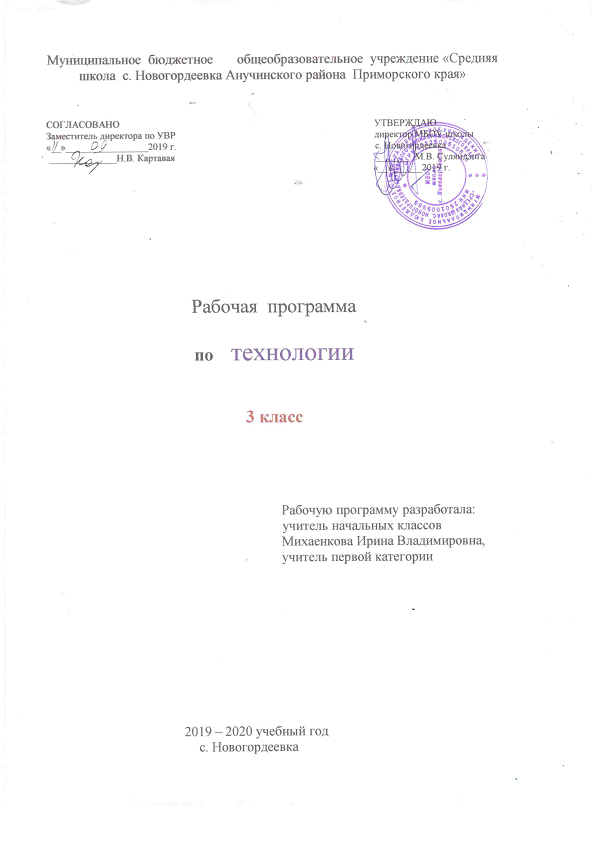 